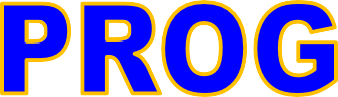 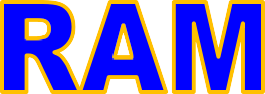 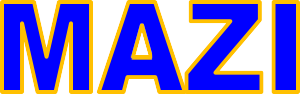 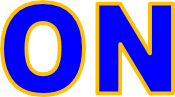 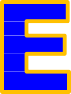 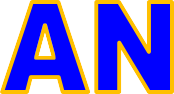 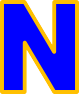 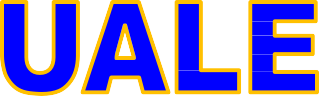 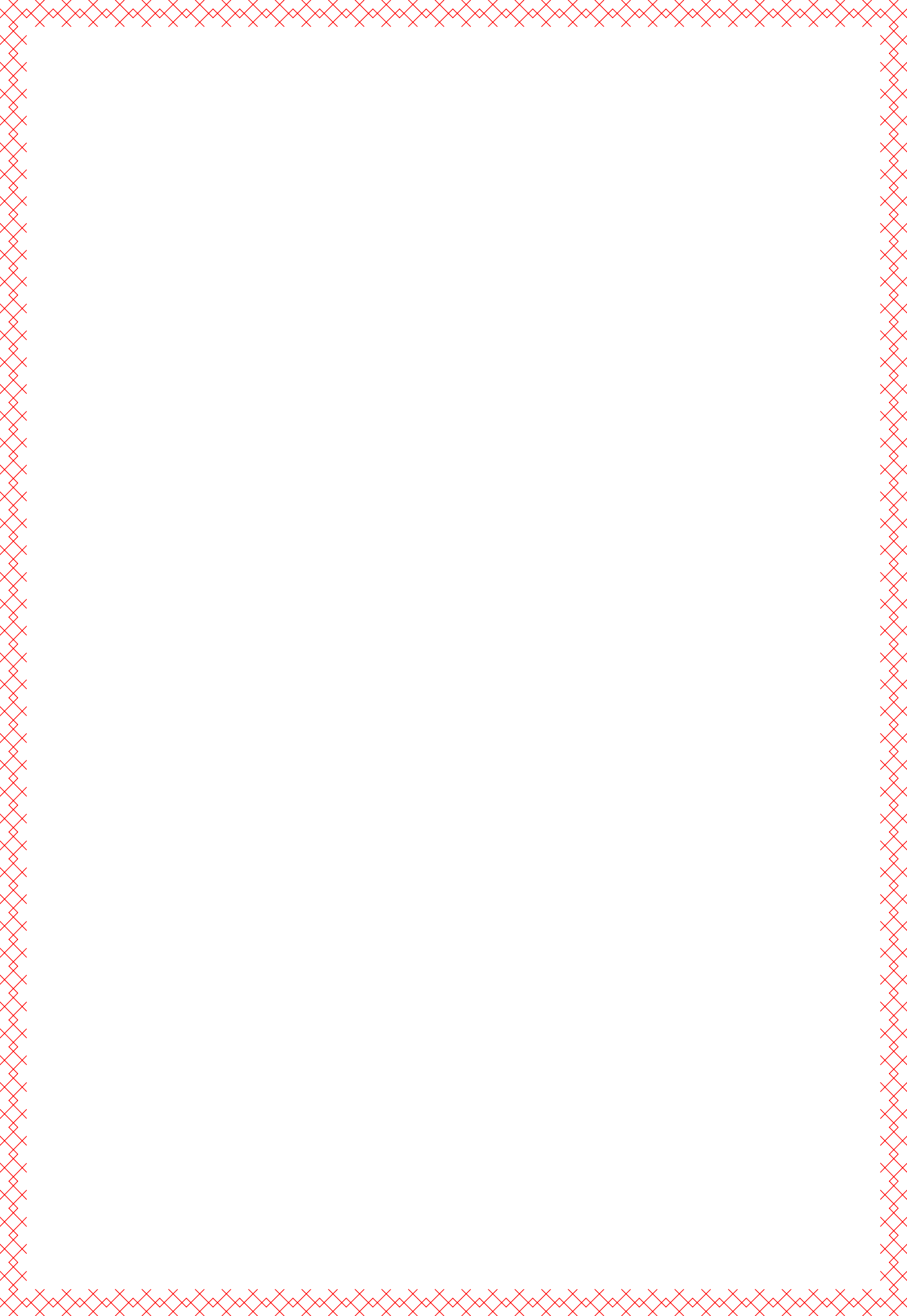 2 C.D. Pomigliano d’Arco Classe: TERZAPlesso: Capoluogo-Rodari-Siciliano a.s.2017/2018-PProgrammazione annuale- ITALIANOa.s. 2017/2018Programmazione annuale- ITALIANOa.s. 2017/2018UNITA’ 1:	“CRESCERE INSIEME”UNITA’ 1:	“CRESCERE INSIEME”Istituto scolasticoII Circolo Didattico Pomigliano d’ArcoClasseTerzaTempi1° bimestre-Gli argomenti saranno ricorrenti anche nel corso dell’annoTraguardi per lo sviluppo delle competenzeL’alunno:-ascolta in modo attivo e comprende l’argomento e le informazioni essenziali dei testi ascoltati di vario genere;-partecipa a una conversazione su argomenti noti ed interviene in modo adeguato alla situazione;-racconta oralmente u fatto personale oppure una storia letta e/o ascoltata rispettando l’ordine cronologico e/o logico;-legge ad alta voce in modo fluente ed espressivo;-legge e comprende brevi testi letterari e ne coglie il senso globale e le informazioni essenziali;-legge e comprende testi regolativi e informativi e ne ricava le informazioni utili;-scrive testi di diverso tipo, chiari e coerenti, relativi a contesti familiari;-a partire dal lessico già in suo possesso comprende nuovi significati, anche legati ai concetti di base delle discipline;-riflette sulle produzioni linguistiche e ne riconosce alcune caratteristiche fondamentali.Competenza da promuovereComunicazione nella madrelinguaCompetenza digitaleImparare ad imparareSpirito di iniziativa ed imprenditorialitàCompetenze sociali e civicheConsapevolezza ed espressione culturaleObiettivi di apprendimentoAscolto e parlato-Ascoltare in modo attivo una discussione per prendervi parte in modo pertinente.-Ascoltare e comprendere semplici testi orali di tipo funzionale (comunicazioni, programma e orari)-Intervenire in modo pertinente in un dialogo o una conversazione a più voci.–Raccontare storie personali o fantastiche rispettando l’ordine cronologico ed esplicitando le informazioni necessarie perché il racconto sia chiaro per chi ascolta.–Ricostruire verbalmente le fasi di un’esperienza vissuta a scuola o in altri contesti.-Utilizzare un linguaggio responsabile anche in situazioni criticheLettura–Padroneggiare la lettura strumentale (di decifrazione) sia nella modalità ad alta voce, curandone l’espressione, sia in quella silenziosa.–Prevedere il contenuto di un testo semplice in base ad alcuni elementi come iltitolo e le immagini; comprendere il significato di parole non note in base altesto.–Leggere e comprendere testi narrativi , individuando gli elementi essenziali le sequenze e le relazioni causa effetto delle azioni e egli eventi, anche attraverso semplici inferenze-Leggere testi narrativi ad alta voce in modo espressivo, recitando le battute dei diversi personaggi con un tono adeguato alla situazione-Leggere e comprendere il senso globale di semplici tesi poetici.-Individuare alcune caratteristiche topologiche (rime, ritmo, similitudini, metafore, personificazioni) in semplici testi poetici-Stimolare il piacere di leggereScrittura–Acquisire le capacità manuali, percettive e cognitive necessarie per l’apprendimento della scrittura.–Scrivere sotto dettatura curando in modo particolare l’ortografia.–Produrre semplici testi funzionali, narrativi legati a scopi concreti (per utilità personale, per comunicare con altri, per ricordare, ecc.) e connessi con situazioni quotidiane (contesto scolastico e/o familiare).–Comunicare con frasi semplici e compiute, strutturate in brevi testi che rispettino le convenzioni ortografiche e di interpunzione.-Scrivere testi narrativi realistici e/o fantastici, usando in modo corretto i connettivi indispensabili per la coesioneAcquisizione ed espansione del lessico ricettivo e produttivo–Comprendere in brevi testi il significato di parole non note basandosi sia sul contesto sia sulla conoscenza intuitiva delle famiglie di parole.–Ampliare il patrimonio lessicale attraverso esperienze scolastiche ed extrascolastiche e attività di interazione orale e di lettura.–Usare in modo appropriato le parole man mano apprese.–Effettuare semplici ricerche su parole ed espressioni presenti nei testi, per ampliare il lessico d’uso.Elementi di grammatica esplicita e riflessione sugli usi della lingua–Prestare attenzione alla grafia delle parole nei testi e applicare le conoscenze ortografiche nella propria produzione scritta–Confrontare testi per coglierne alcune caratteristiche specifiche (ad es. maggiore o minore efficacia comunicativa, differenze tra testo orale e testo scritto, ecc.).-Riconoscere la funzione dei segni di punteggiatura e usarli correttamente-Riconoscere al frase minima o nucleare e al sua completezza-Distinguere in una frase gli elementi costitutivi(sintagmi)-Conoscere e utilizzare l’alfabeto per riordinare parole-Conoscere strategie di ricerca nel dizionario-Comprendere e riconoscere una frase di senso logico-Riconoscere i sintagmi che compongono la frase-Riconoscere la frase nucleare (o frase minima) e la sua completezza.-Riconoscere e discriminare il predicato- Riconoscere e produrre frasi minime, anche con il soggetto sottintesoConoscenzePrincipali fattori di disturbo della comunicazione ed elementi che favorisconol’ascolto; Tecniche di lettura strumentale, silenziosa e ad alta voce;lessico di uso quotidiano e relativo ad argomenti conosciuti e trattatiLa linea narrativa della narrazione; la funzione descrittiva della narrazione convenzioni ortografiche. La punteggiatura.Tecniche di memorizzazione Significato contestuale delle paroleCaratteristiche strutturali dei vari tipi di testoLa “regola delle 5 W” (chi, cosa, dove, quando, perché).Scopi comunicativi Ortografia della lingua italiana. Segni di punteggiatura. Fondamentali strutture morfo-sintattiche della lingua italiana.Connettivi logici e temporali Discorso diretto ed indirettoVocabolario di base, espressioni comuni, modi di dire,..AbilitàFormula giudizi personali rispetto a testi di vario genere e discussioni in classe. Comprende il senso il senso globale di una narrazione; separa il testo narrativo in sequenze temporali; ricostruisce un testo narrativo rispettando l’ordine Comprende ed esegue consegne di lavoro scritte ine temporale de fatti e la coerenza testuale;Deduce dal contesto il significato di parole e di parti mancanti del testo (sezioni narrative, parole, frasi); Produce semplici testi funzionali, narrativi Scrive una sintesi rispettando i nessi temporali e logici. Revisiona il testo con attenzione. Consulta il dizionario sia per conoscere il significato delle parole sia per arricchire il lessicoContenutiLa buona educazione. La partecipazione. Le regole della conversazione. Gli scopi della comunicazione Anticipazioni dal titolo e dalla copertina di un testo e/o di un libro. Il testo narrativo realistico. Il testo narrativo fantastico. La fiaba. La favola. La leggenda. Il mito. Progettare: definire gli obiettivi di vari tipi ditesto, le idee, la coerenza, la coesione, la revisione. La sintesi dei vari tipi di testi narrativi. Il testo poeticoProdottoRaccolta di testi narrativi di vario tipo, prodotti dagli alunni/Rappresentazioni grafico-pittoricheAttivitàCircle time:conversazioni per esercitare l’ascolto attivo e il parlato consapevole. Lettura da parte dell’insegnante per suscitare interesse e piacere per la lettura.Analisi di testi narrativi per ricavare lo schema narrativo e riutilizzo in fase di produzione. Revisione individuale e cooperativa della coerenza e della coesione dei teti prodotti e della correttezza ortografica. Simulazione di diverse situazioni comunicative adeguate allo scopo. Gioco di ruolo nei vari tipi di testo.Realizzazione dell’angolo della lettura per favorire il piacere di leggere. Recitare testi poetici, scenette per il potenziamento della capacità recitativa. Giocare con l’alfabeto e consultare il dizionario. Esercitazioni sull’uso dell’accento edell’apostrofo.Attività di combinazione di sillabe, individuazione di suoni complessi e di uso dei principali segni di punteggiatura. Giochi per acquisire l’uso consapevoledella punteggiatura.MetodologiaPer il conseguimento delle competenze prefissate, si terrà conto della realtà del gruppo classe, degli stili di apprendimento personali degli alunni, delle dinamiche di gruppo, dei tempi a disposizione.METODOL’insegnante intende avvalersi, secondo le situazioni, dei seguenti metodi:-metodi attivi: far provare concretamente le cose, agire con strumenti, esplorare, muoversi, costruire, procedere per scoperta;-metodi iconici: utilizzare forme di rappresentazione grafica e mentale, tramite esemplificazioni, cartelloni illustrativi, schemi, tabelle, lavagna;-metodi simbolici: fare lezione tradizionale attraverso l’uso della parola, spiegare, narrare, dialogare, far riflettere, ripetere verbalmente, interrogare, usare simboli, promuovere conversazioni;-metodi analogici: simulare, giocare, fare drammatizzazione;-metodi collaborativi: con le varie tecniche dell’apprendimento cooperativo.Principi generali del metodo:Muovere dall’esperienza, dai bisogni e dalle conoscenze dei singoli alunni; creare un clima classe positivo, favorendo la relazione e la comunicazione orale, mediando quando necessario; creare situazioni comunicative orali e scritte anche con domande stimolo;analizzare e confrontare esperienze; avvalersi della lettura espressiva; suscitare interesse e motivazione per quanto proposto;riprendere i contenuti più volte: ripassare, richiamare, collegare tra loro concetti e idee; guidare e informare, in modo particolare per l’autocorrezione; considerare e trattare la lingua italiana come una cosa viva, con la quale si può giocare con fantasia: giochi linguistici, anagrammi, rebus…;curare la corretta turnazione degli interventi e mantenere l’ascolto attivo su quanto detto nelle conversazioni e nelle discussioni, per rendere significativi i discorsi;stimolare l’interesse per la lettura con strategie diversificate: lettura individuale, silenziosa, ad alta voce, dell’insegnante, libri della biblioteca scolastica, bibliotechina di classe;proporre come scoperta l’analisi delle regole linguistiche, a partire dall’uso concreto della lingua orale e scritta.StrumentiTesti di vario tipo-schede per la rilevazione degli apprendimenti- Rubriche valutative ed autovalutative-Materiali di facile consumo-PC con software Office- Connessione alla rete-Spazi laboratoriali-Visite guidate. Collaborazionefattiva da parte dei genitori per lo svolgimento di attività di gruppo in orario extracurricolareVerifica e ValutazioneLe verifiche della progettazione didattica saranno realizzate tramite:-prove di lettura, comprensione del testo, espressività, rispetto dei segni interpuntivi.-prove di verifica strutturate a “stimolo chiuso – risposta chiusa”(prove oggettive quali quesiti vero/falso, risposta a scelta multipla, prove di completamento);-prove a “stimolo aperto – risposte aperte”(interrogazioni, componimenti scritti);-questionari (a risposta multipla e a domande aperte);-osservazioni sistematiche.-osservazioni fornite dall’autovalutazione dell’alunno(autobiografia cognitiva- Diario di bordo..)-realizzazione di vari prodotti: elaborazione di testi- Compito di realtà a breve termine-Compito di realtà quadrimestrale.-breve performance relativa a:Libriamoci-Ioleggoperchè-Maggiodeilibri-Rubriche valutativeRaccordi con le altre discipline-Cittadinanza e Costituzione-Lingua inglese-Arte e immagine-Storia-Geografia-Scienze-Musica-Religione-TecnologiaRaccordi con le competenzechiave di cittadinanza previste al termine dell’obbligo diistruzioneComunicazione nella madrelinguaCompetenza digitaleConsapevolezza ed espressione culturaleCompetenze sociali e civicheUNITA’ 2:  DENTRO DI MEUNITA’ 2:  DENTRO DI MEIstituto scolasticoII Circolo DidatticoClasseTERZATempi1° bimestre-Gli argomenti saranno ricorrenti anche nel corso dell’annoTraguardi per lo sviluppo delle competenzeL’alunno:-partecipa a una conversazione su argomenti noti ed interviene in modo adeguato alla situazione;-ascolta in modo attivo e comprende l’argomento e le informazioni essenziali dei testi ascoltati;-racconta oralmente u fatto personale oppure una storia letta e/o ascoltata rispettando l’ordine cronologico e/o logico;legge ad alta voce in modo fluente ed espressivo;-legge e comprende brevi testi letterari e ne coglie il senso globale e le informazioni essenziali;-legge e comprende testi regolativi e informativi e ne ricava le informazioni utili;-scrive testi di diverso tipo, chiari e coerenti, relativi a contesti familiari;-a partire dal lessico già in suo possesso comprende nuovi significati, anche legati ai concetti di base delle discipline;-riflette sulle produzioni linguistiche e ne riconosce alcune caratteristiche fondamentali;Competenza da promuovereComunicazione nella madrelinguaCompetenza digitaleImparare ad imparareSpirito di iniziativa ed imprenditorialitàCompetenze sociali e civicheConsapevolezza ed espressione culturaleObiettivi di apprendimentoAscolto e parlato–Prendere la parola negli scambi comunicativi (dialogo, conversazione, discussione) rispettando i turni di parola.–Comprendere l’argomento e le informazioni principali di discorsi affrontati in classe.-Ascoltare e comprendere le battute dei vari interlocutori al fine di intervenire- Individuare in una descrizione orale i dati riguardanti persone, animali, oggetti, ambienti-raccontare situazioni o eventi personali in modo chiaro e con l’espressione di stati d’animo e sentimenti generali–Ascoltare e comprendere il senso globale e le diverse sequenze narrative di racconti, fiabe, favole, miti e leggende e riesporli in modo comprensibile a chi ascolta.Lettura–Padroneggiare la lettura strumentale (di decifrazione) sia nella modalità ad alta voce, curandone l’espressione, sia in quella silenziosa.–Prevedere il contenuto di un testo semplice in base ad alcuni elementi come il titolo e le immagini; comprendere il significato di parole non note in base al testo.-Leggere e comprendere testi descrittivi di persone, animali e ambienti, riconoscendo anche i dati sensitivi–Leggere semplici e brevi testi letterari, sia poetici sia narrativi, mostrando di saperne cogliere il senso globale.ScritturaScrivere fiabe, favole, leggende e miti in modo logico, completo e chiaro con tecniche di facilitazione-Rielaborare fiabe, favole, leggende e miti utilizzando gli elementi caratteristici ed anche la tecnica del fumetto.-Scrivere testi narrativi del tipo cronaca/resoconto, su un evento di cui si è fatta esperienza diretta, rispettando l’ordine degli eventi.*****-Scrivere lettere, email, messaggi per particolari occasioni. Scrivere poesie e filastrocche con tecniche di facilitazioneAcquisizione ed espansione del	lessico ricettivo e produttivo–Comprendere in brevi testi il significato di parole non note basandosi sia sul contesto sia sulla conoscenza intuitiva delle famiglie di parole.–Ampliare il patrimonio lessicale attraverso esperienze scolastiche ed extrascolastiche e attività di interazione orale e di lettura.–Usare in modo appropriato le parole man mano apprese.-Riconoscere iponimi e iperomini(parole specifiche e generali)-riconoscere e usare sinonimi appartenenti al lessico comun dei bambini- Riconoscere e produrre antonimi appartenenti al lessico comune dei bambiniElementi di grammatica esplicita e riflessione sugli usi della lingua–Prestare attenzione alla grafia delle parole nei testi e applicare le conoscenze ortografiche nella propria produzione scritta–Confrontare testi per coglierne alcune caratteristiche specifiche (ad es. maggiore o minore efficacia comunicativa, differenze tra testo orale e testo scritto, ecc.).-Riconoscere il gruppo soggetto e il gruppo predicatoRiconoscere e discriminare l’espansione diretta o complemento oggettoConoscere e usare le preposizioni semplici e articolate-Individuare le espansioni indirette-Conoscere e discriminare gli articoli determinativi, indeterminativi e partitivi-Riconoscere e discriminare il nome in base al genere e al numero-Conoscere, discriminare e usare i vari tipi di nomiConoscenzeStrategie essenziali dell’ascolto finalizzato e dell’ascolto attivo. Alcune forme di discorso parlato dialogico:l’ interrogazione, il dialogo, la conversazione-Varietà di forme testuali relative ai differenti generi letterari e non-La linea narrativa della narrazione-Caratteristiche strutturali, sequenze, personaggi, tempo, luogo in testi narrativi-Strategie di scrittura adeguate al testo da produrre.Pianificazione elementare di un testo scritto. Operazioni propredeutiche al riassumere e alla sintesi orale e scritta. Le principali figure del testo poetico. Modalità e procedure per strutturare una frase semplice e per riconoscere gli elementi fondamentali della frase minima. Funzione del: Soggeto-Predicato- Espansione. La forma delle parole e la loro funzioneAbilitàComprendere le idee e la sensibilità altrui e partecipare alle interazioni comunicative-Organizzare un breve discorso orale utilizzando scalette mentali o scritte. Memorizzare per recitare poesie, dialoghi, brani. Rilevare corrispondenze lessicali tra dialetto e lingua parlata. Leggere ad alta voce e in maniera espressiva testi di vario tipo individuandone le principali caratteristiche strutturali e di genere. Comprendere ed usare la componente sonora di testi e di figure di suono nei testi espressivo/poetici. Elaborare in modo creativo vari tipi di testo. Dato un testo orale o scritto, produrre la sintesi orale/scritta efficace e significativa. Riconoscere gli elementi fondamentali della frase e la lorofunzione. Operare modifiche sulle paroleContenutoConversazioni guidate. Lettura e scrittura di testi narrativi di vario tipo. Osservazione di immagini, letture e con per l’organizzazione di testi narrativi scritti. Manipolazione di testi. Rilettura del testo prodotto e forme diautovalutazione delle difficoltà incontrate e dei risultati ottenutiProdottoRealizzazione del Presepe Vivente/AttivitàGiochi per acquisire utili strategie per un ascolto attivo e partecipato. Lettura di immagini in sequenza. Assunzione di ruoli. Elaborazione di istruzioni. Dialoghi e canti collettivi. Attività di potenziamento della capacità recitativa. Analisi deivari tipi di testo. Lettura e recita di testi. Scrivere testi narrativi di vario genere. Attività per contestualizzare convenzioni ortograficheMetodologiaMETODOPer il conseguimento delle competenze prefissate, si terrà conto della realtà del gruppo classe, degli stili di apprendimento personali degli alunni, delle dinamiche di gruppo, dei tempi a disposizione.L’insegnante intende avvalersi, secondo le situazioni, dei seguenti metodi:-metodi attivi: far provare concretamente le cose, agire con strumenti, esplorare, muoversi, costruire, procedere per scoperta;-metodi iconici: utilizzare forme di rappresentazione grafica e mentale, tramite esemplificazioni, cartelloni illustrativi, schemi, tabelle, lavagna;-metodi simbolici: fare lezione tradizionale attraverso l’uso della parola, spiegare, narrare, dialogare, far riflettere, ripetere verbalmente, interrogare, usare simboli, promuovere conversazioni;-metodi analogici: simulare, giocare, fare drammatizzazione;-metodi collaborativi: con le varie tecniche dell’apprendimento cooperativo.Principi generali del metodo:Muovere dall’esperienza, dai bisogni e dalle conoscenze dei singoli alunni; creare un clima classe positivo, favorendo la relazione e la comunicazione orale, mediando quando necessario; creare situazioni comunicative orali e scritte anche con domande stimolo;analizzare e confrontare esperienze; avvalersi della lettura espressiva; suscitare interesse e motivazione per quanto proposto;riprendere i contenuti più volte: ripassare, richiamare, collegare tra loro concetti e idee; guidare e informare, in modo particolare per l’autocorrezione; considerare e trattare la lingua italiana come una cosa viva, con la quale si può giocare con fantasia: giochi linguistici, anagrammi, rebus…;curare la corretta turnazione degli interventi e mantenere l’ascolto attivo su quanto detto nelle conversazioni e nelle discussioni, per rendere significativi i discorsi;stimolare l’interesse per la lettura con strategie diversificate: lettura individuale, silenziosa, ad alta voce, dell’insegnante, libri della biblioteca scolastica, bibliotechina di classe;proporre come scoperta l’analisi delle regole linguistiche, a partire dall’uso concreto della lingua orale e scritta.StrumentiTesti di vario tipo-schede per la rilevazione degli apprendimenti- Rubriche valutative ed autovalutative-Materiai di facile consumo-PC con software Office-Connesione alla rete-Spazi laboratoriali-Visite guidateVerifica e ValutazioneLe verifiche della progettazione didattica saranno realizzate tramite:-prove di lettura, comprensione del testo, espressività, rispetto dei segni interpuntivi.-prove di verifica strutturate a “stimolo chiuso – risposta chiusa”(prove oggettive quali quesiti vero/falso, risposta a scelta multipla, prove di completamento);-prove a “stimolo aperto – risposte aperte”(interrogazioni, componimenti scritti);-questionari (a risposta multipla e a domande aperte);-osservazioni sistematiche.-osservazioni fornite dall’autovalutazione dell’alunno(autobiografia cognitiva- Diario di bordo..)- Compito di realtà a breve termine-Compito di realtà quadrimestrale.-performanceRaccordi con le altre disciplineCittadinanza e CostituzioneLingua ingleseArte e immagineStoriaGeografiaScienzeMusicaReligioneTecnologiaRaccordi con le competenzeComunicazione nella madrelinguaCompetenza digitalechiave di cittadinanza previste al terminedell’obbligo di istruzioneConsapevolezza ed espressione culturaleCompetenze sociali e civicheProgrammazione annuale-ITALIANO a.s. 2017-2018Programmazione annuale-ITALIANO a.s. 2017-2018UNITA’3: SFIDE ED AVVENTUREUNITA’3: SFIDE ED AVVENTUREIstituto scolasticoII Circolo DidatticoClasseTERZATempi3°/4° bimestre-Gli argomenti saranno ricorrenti anche nel corso dell’annoTraguardi per lo sviluppo delle competenzeL’alunno:-partecipa a una conversazione su argomenti noti ed interviene in modo adeguato alla situazione;-ascolta in modo attivo e comprende l’argomento e le informazioni essenziali dei testi ascoltati;-racconta oralmente u fatto personale oppure una storia letta e/o ascoltata rispettando l’ordine cronologico e/o logico;-legge ad alta voce in modo fluente ed espressivo;-legge e comprende brevi testi letterari e ne coglie il senso globale e le informazioni essenziali;-legge e comprende testi regolativi e informativi e ne ricava le informazioni utili;-scrive testi di diverso tipo, chiari e coerenti, relativi a contesti familiari;-a partire dal lessico già in suo possesso comprende nuovi significati, anche legati ai concetti di base delle discipline;-riflette sulle produzioni linguistiche e ne riconosce alcune caratteristiche fondamentali;Competenza da promuovereComunicazione nella madrelinguaCompetenza digitaleImparare ad imparareSpirito di iniziativa ed imprenditorialitàCompetenze sociali e civicheConsapevolezza ed espressione culturaleObiettivi di apprendimentoAscolto e parlato-Distinguere le componenti fisiche, emotive e caratteriali di un individuo.-Saper ascoltare in modo attento ed efficace la lettura di testi descrittivi.-Usare il parlato per descrivere persone, animali,oggetti e ambienti-Comprendere l’argomento e le informazioni principali di discorsi affrontati in classe.–Ascoltare in modo attivo e comprendere spiegazioni ed esposizioni fatte in classe, comprendendo l’argomento e le informazioni principali-Esporre in modo chiaro e corretto contenuti di tipo informativo.–Ascoltare, comprendere e dare semplici istruzioni relative all’esecuzione di un gioco o di un’attività conosciuta.Lettura–Padroneggiare la lettura strumentale (di decifrazione) sia nella modalità ad alta voce, curandone l’espressione, sia in quella silenziosa.–Prevedere il contenuto di un testo semplice in base ad alcuni elementi come il titolo e le immagini; comprendere il significato di parole non note in base al testo.–Leggere semplici testi di divulgazione per ricavarne informazioni utili ad ampliare conoscenze su temi noti.-Leggere e comprendere testi informativi di tipo disciplinare, individuando l’argomento di cui si parla e le informazioni principali.– Leggere e comprendere testi di tipo diverso, continui e non continui, in vista di scopi pratici, di intrattenimento e di svago.Scrittura–Acquisire le capacità manuali, percettive e cognitive necessarie per l’apprendimento della scrittura.–Descrivere persone, animali oggetti e ambienti, riferendo i caratteri fisici e quelli inerenti il comportamento.-Descrivere un paesaggio in base alle parole dello sazio e al percorso dello sguardo-Arricchire il lessico per descrivere in modo completo, in base ai dati sensoriali.-Scrivere un testo descrittivo rispettando le regole di ordine e correttezza.–Scrivere relazioni su argomenti di studio.-Scrivere lettere, email, messaggi per particolari occasioni.-Scrivere poesie e filastrocche con tecniche di facilitazione.Acquisizione ed espansione del lessico ricettivo e produttivo–Comprendere in brevi testi il significato di parole non note basandosi sia sul contesto sia sulla conoscenza intuitiva delle famiglie di parole.–Ampliare il patrimonio lessicale attraverso esperienze scolastiche ed extrascolastiche e attività di interazione orale e di lettura.–Usare in modo appropriato le parole man mano apprese.–Effettuare semplici ricerche su parole ed espressioni presenti nei testi, per ampliare il lessico d’uso.Elementi di grammatica esplicita e riflessione sugli usi della lingua–Prestare attenzione alla grafia delle parole nei testi e applicare le conoscenze ortografiche nella propria produzione scritta-Conoscere e discriminare gli aggettivi qualificativi in base al grado di comparazione-Comprendere le concordanze tra nome e aggettivo qualificativo.--Comprendere le concordanze tra nome e aggettivo determinativo-Conoscere la funzione del verbo ed arricchire il lessico.-Conoscere e classificare le tre coniugazioni.Conoscere, discriminare e comprendere le diverse funzioni dei verbi.-Riconoscere le persone del verbo e accordare verbi e pronomi.-Comprendere i tempi semplici e compostiRiconoscere e discriminare le funzioni dei verbi ausiliariConoscenzeModalità di prendere appunti mentre si ascolta. Alcune forme comuni di discorso parlato dialogico: l’interrogazione, il dibattito, la discussione.Caratteristiche strutturali in testi descrittivi, espositivi, informativi, regolativi. Forma delle parole e la loro funzione nel discorso. I linguaggi settoriali.AbilitàConsultare, estrapolare dati e parti specifiche di testi legati a temi di interesse scolastico e/o di studio e di ricerca. Ricercare le informazioni principali in funzione di una sintesi. Memorizzare dati, informazioni, istruzioni, dialoghi. Comprendere ed usare la componente sonora di testi e di figure di suono nei testi espressivo/poetici. Elaborare in modo creativo vari tipi di testo. Dato un testo orale o scritto, produrre la sintesi orale/scritta efficace e significativa.Discriminare azioni corrette e scorrette riguardo l’ambiente. Riconoscere codici, sottocodici, parole specifiche. Usare e distinguere gli aggettivi. Usare e distinguere: i verbi- i modi- i tempi verbaliContenutoConversazioni guidate su argomenti di studio e di attualità. Osservazione della realtà attraverso i cinque sensi e verbalizzazione. Osservazione di immagini realistiche e fantastiche. Testi stimolanti con sequenze descrittive di ambienti, persone, animali, oggetti. Tabelle di dati sensoriali. Glossari. Lettura di brani stimolanti di tipo descrittivo di ambienti, di animali, di persona. L’informazione: gli elementi, le regole, gli scopi. Riflessioni in gruppo. La salvaguardiadell’ambienteProdottoElaborazione di un decalogo in formato cartaceo e digitale per la salvaguardia di un bene del patrimonio artistico culturale di appartenenzaAttivitàRaccolta di esperienze innovative di cura dell’ambiente. Costruzione della rubrica di autovalutazione del buon comunicatore per l’autovalutazione delle abilità. Individuazione di sequenze descrittive in testi narrativi con analisi e confronto finalizzati a rintracciarne lo schema. Produzione personale di tsti descrittivi, informativi, regolativi. Riconoscimento, analisi e utilizzo degli aggettivi qualificativi nei diversi gradi. Esperienze di variazione del verborispetto al tempoMetodologiaMETODOPer il conseguimento delle competenze prefissate, si terrà conto della realtà del gruppo classe, degli stili di apprendimento personali degli alunni, delle dinamiche di gruppo, dei tempi a disposizione.L’insegnante intende avvalersi, secondo le situazioni, dei seguenti metodi:-metodi attivi: far provare concretamente le cose, agire con strumenti, esplorare, muoversi, costruire, procedere per scoperta;-metodi iconici: utilizzare forme di rappresentazione grafica e mentale, tramite esemplificazioni, cartelloni illustrativi, schemi, tabelle, lavagna;-metodi simbolici: fare lezione tradizionale attraverso l’uso della parola, spiegare, narrare, dialogare, far riflettere, ripetere verbalmente, interrogare, usare simboli, promuovere conversazioni;-metodi analogici: simulare, giocare, fare drammatizzazione;-metodi collaborativi: con le varie tecniche dell’apprendimento cooperativo.Principi generali del metodo:-Muovere dall’esperienza, dai bisogni e dalle conoscenze dei singoli alunni;-creare un clima classe positivo, favorendo la relazione e la comunicazione orale, mediando quando necessario; creare situazioni comunicative orali e scritte anche con domande stimolo;-analizzare e confrontare esperienze; avvalersi della lettura espressiva;-suscitare interesse e motivazione per quanto proposto;-riprendere i contenuti più volte: ripassare, richiamare, collegare tra loro concetti e idee; guidare e informare, in modo particolare per l’autocorrezione;-considerare e trattare la lingua italiana come una cosa viva, con la quale si può giocare con fantasia: giochi linguistici, anagrammi, rebus…;-curare la corretta turnazione degli interventi e mantenere l’ascolto attivo su quanto detto nelle conversazioni e nelle discussioni, per rendere significativi i discorsi;-stimolare l’interesse per la lettura con strategie diversificate: lettura individuale, silenziosa, ad alta voce, dell’insegnante, libri della biblioteca scolastica, bibliotechina di classe;-proporre come scoperta l’analisi delle regole linguistiche, a partire dall’uso concreto della lingua orale e scritta.StrumentiTesti di vario tipo-schede per la rilevazione degli apprendimenti- Rubriche valutative ed autovalutative-Materiai di facile consumo-PC con software Office- Connesione alla rete-Spazi laboratoriali-Visite guidateVerifica e ValutazioneLe verifiche della progettazione didattica saranno realizzate tramite:-prove di lettura, comprensione del testo, espressività, rispetto dei segni interpuntivi.-prove di verifica strutturate a “stimolo chiuso – risposta chiusa”(prove oggettive quali quesiti vero/falso, risposta a scelta multipla, prove di completamento);-prove a “stimolo aperto – risposte aperte”(interrogazioni, componimenti scritti);-questionari (a risposta multipla e a domande aperte);-osservazioni sistematiche.-osservazioni fornite dall’autovalutazione dell’alunno(autobiografia cognitiva- Diario di bordo..)- Compito di realtà a breve termine: Alla scoperta di un monumento della tua città-Performance: .Raccordi con le altre discipline-Cittadinanza e Costituzione-Lingua inglese-Arte e immagine-Storia-Geografia-Scienze-Musica-Religione-TecnologiaRaccordi con le competenze chiave dicittadinanza previste al terminedell’obbligo di istruzioneComunicazione nella madrelinguaCompetenza digitaleConsapevolezza ed espressione culturaleCompetenze sociali e civicheUNITA’4: ALBUM DELLE STAGIONIUNITA’4: ALBUM DELLE STAGIONIIstituto scolasticoII Circolo DidatticoClasseTERZATempiGli argomenti saranno ricorrenti anche nel corso dell’annoTraguardi per lo sviluppo delle competenzeL’alunno:-partecipa a una conversazione su argomenti noti ed interviene in modo adeguato alla situazione;-ascolta in modo attivo e comprende l’argomento e le informazioni essenziali dei testi ascoltati;-racconta oralmente u fatto personale oppure una storia letta e/o ascoltata rispettando l’ordine cronologico e/o logico;-legge ad alta voce in modo fluente ed espressivo;-legge e comprende brevi testi letterari e ne coglie il senso globale e le informazioni essenziali;-legge e comprende testi regolativi e informativi e ne ricava le informazioni utili;-scrive testi di diverso tipo, chiari e coerenti, relativi a contesti familiari;-a partire dal lessico già in suo possesso comprende nuovi significati, anche legati ai concetti di base delle discipline;-riflette sulle produzioni linguistiche e ne riconosce alcune caratteristiche fondamentali;Competenza da promuovereComunicazione nella madrelinguaCompetenza digitaleImparare ad imparareSpirito di iniziativa ed imprenditorialitàCompetenze sociali e civicheConsapevolezza ed espressione culturaleObiettivi di apprendimentoAscolto e parlato–Prendere la parola negli scambi comunicativi (dialogo, conversazione, discussione) rispettando i turni di parola.–Comprendere l’argomento e le informazioni principali di discorsi affrontati in classe.–Ascoltare testi narrativi ed espositivi mostrando di saperne cogliere il senso globale e riesporli in modo comprensibile a chi ascolta.–Comprendere e dare semplici istruzioni su un gioco o un’attività conosciuta.–Raccontare storie personali o fantastiche rispettando l’ordine cronologico ed esplicitando le informazioni necessarie perché il racconto sia chiaro per chi ascolta.–Ricostruire verbalmente le fasi di un’esperienza vissuta a scuola o in altri contesti.Lettura–Padroneggiare la lettura strumentale (di decifrazione) sia nella modalità ad alta voce, curandone l’espressione, sia in quella silenziosa.–Prevedere il contenuto di un testo semplice in base ad alcuni elementi come il titolo e le immagini; comprendere il significato di parole non note in base al testo.–Leggere testi (narrativi, descrittivi, informativi) cogliendo l’argomento di cui si parla e individuando le informazioni principali e le loro relazioni.–Comprendere testi di tipo diverso, continui e non continui, in vista di scopi pratici, di intrattenimento e di svago.–Leggere semplici e brevi testi letterari, sia poetici sia narrativi, mostrando di saperne cogliere il senso globale.–Leggere semplici testi di divulgazione per ricavarne informazioni utili ad ampliare conoscenze su temi noti.Scrittura–Acquisire le capacità manuali, percettive e cognitive necessarie per l’apprendimento della scrittura.–Scrivere sotto dettatura curando in modo particolare l’ortografia.–Produrre semplici testi funzionali, narrativi e descrittivi legati a scopi concreti (per utilità personale, per comunicare con altri, per ricordare, ecc.) e connessi con situazioni quotidiane (contesto scolastico e/o familiare).–Comunicare con frasi semplici e compiute, strutturate in brevi testi che rispettino le convenzioni ortografiche e di interpunzione.Acquisizione ed espansione del lessico ricettivo e produttivo–Comprendere in brevi testi il significato di parole non note basandosi sia sul contesto sia sulla conoscenza intuitiva delle famiglie di parole.–Ampliare il patrimonio lessicale attraverso esperienze scolastiche ed extrascolastiche e attività di interazione orale e di lettura.–Usare in modo appropriato le parole man mano apprese.–Effettuare semplici ricerche su parole ed espressioni presenti nei testi, per ampliare il lessico d’uso.Elementi di grammatica esplicita e riflessione sugli usi della lingua–Prestare attenzione alla grafia delle parole nei testi e applicare le conoscenze ortografiche nella propria produzione scritta–Confrontare testi per coglierne alcune caratteristiche specifiche (ad es. maggiore o minore efficacia comunicativa, differenze tra testo orale e testo scritto, ecc.).ConoscenzeModalità che regolano la conversazione e la discussione.-Processi di controllo da mettere in atto durante l’ascoltoAlcuni aspetti formali della comunicazione interpersonale: forme di cortesia, codici verbali e non.I registri linguistici negli scambi comunicativi.Criteri per l’esposizione orale, in particolare il criterio logico e cronologico Lessico di uso quotidiano e lessico specifico relativo alle discipline di studio.AbilitàCollocare se stessi e il proprio ambiente di vita nello spazio e nel tempo. Prestare attenzione all’interlocutore nelle conversazioni e nei dibattiti, comprendere le idee e e sensibilità altrui e partecipare alle interazioni comunicative.Riferire quanto ascoltato e/o letto con chiarezza e linguaggio appropriato. Leggere e pianificare semplici testi scritti di vario tipo scegliendo le idee in base allo scopo.ContenutoOsservazione del proprio ambiente di vita. Identificazione di aspetti problematici del proprio ambiente. Lettura e scrittura di cari tipi di testo. Racconto di esperienze vissute. Interpretazione di dialoghi e copioni teatraliAttivitàCircle Time Esercitare l’ascolto attivo e partecipe. Analisi di testi espositivi, informativi e regolativo per ricavarne lo schema per il riutilizzo in fase diproduzione. Revisione individuale e cooperativa della coerenza e coesione dei testi prodotti e della correttezza ortografica.MetodologiaMETODOPer il conseguimento delle competenze prefissate, si terrà conto della realtà del gruppo classe, degli stili di apprendimento personali degli alunni, delle dinamiche di gruppo, dei tempi a disposizione.L’insegnante intende avvalersi, secondo le situazioni, dei seguenti metodi:-metodi attivi: far provare concretamente le cose, agire con strumenti, esplorare, muoversi, costruire, procedere per scoperta;-metodi iconici: utilizzare forme di rappresentazione grafica e mentale, tramite esemplificazioni, cartelloni illustrativi, schemi, tabelle, lavagna;-metodi simbolici: fare lezione tradizionale attraverso l’uso della parola, spiegare, narrare, dialogare, far riflettere, ripetere verbalmente, interrogare, usare simboli, promuovere conversazioni;-metodi analogici: simulare, giocare, fare drammatizzazione;-metodi collaborativi: con le varie tecniche dell’apprendimento cooperativo.Principi generali del metodo:-Muovere dall’esperienza, dai bisogni e dalle conoscenze dei singoli alunni;-creare un clima classe positivo, favorendo la relazione e la comunicazione orale, mediando quando necessario; creare situazioni comunicative orali e scritte anche con domande stimolo;-analizzare e confrontare esperienze; avvalersi della lettura espressiva;-suscitare interesse e motivazione per quanto proposto;-riprendere i contenuti più volte: ripassare, richiamare, collegare tra loro concetti e idee; guidare e informare, in modo particolare per l’autocorrezione;-considerare e trattare la lingua italiana come una cosa viva, con la quale si può giocare con fantasia: giochi linguistici, anagrammi, rebus…;-curare la corretta turnazione degli interventi e mantenere l’ascolto attivo su quanto detto nelle conversazioni e nelle discussioni, per rendere significativi i discorsi;-stimolare l’interesse per la lettura con strategie diversificate: lettura individuale, silenziosa, ad alta voce, dell’insegnante, libri della biblioteca scolastica, bibliotechina di classe;-proporre come scoperta l’analisi delle regole linguistiche, a partire dall’uso concreto della lingua orale e scritta.StrumentiTesti di vario tipo-schede per la rilevazione degli apprendimenti- Rubriche valutative ed autovalutative-Materiai di facile consumo-PC con software Office-Connessione alla rete-Spazi laboratoriali-Visite guidateVerifica e ValutazioneLe verifiche della progettazione didattica saranno realizzate tramite:-prove di lettura, comprensione del testo, espressività, rispetto dei segni interpuntivi;-prove di verifica strutturate a “stimolo chiuso – risposta chiusa”(prove oggettive quali quesiti vero/falso, risposta a scelta multipla, prove di completamento);-prove a “stimolo aperto – risposte aperte”(interrogazioni, componimenti scritti);-questionari (a risposta multipla e a domande aperte);-osservazioni sistematiche.-osservazioni fornite dall’autovalutazione dell’alunno(autobiografia cognitiva- Diario di bordo..)- Compito di realtà a breve termine-Compito di realtà quadrimestrale.-Performance: ”La Carmen”Raccordi con le altre disciplineCittadinanza e CostituzioneLingua ingleseArte e immagineStoriaGeografiaScienzeMusicaReligioneTecnologiaRaccordi con leComunicazione nella madrelinguaCompetenza digitaleConsapevolezza ed espressione culturaleCompetenze sociali e civichecompetenzeComunicazione nella madrelinguaCompetenza digitaleConsapevolezza ed espressione culturaleCompetenze sociali e civichechiave di cittadinanzaComunicazione nella madrelinguaCompetenza digitaleConsapevolezza ed espressione culturaleCompetenze sociali e civichepreviste al termineComunicazione nella madrelinguaCompetenza digitaleConsapevolezza ed espressione culturaleCompetenze sociali e civichedell’obbligo diComunicazione nella madrelinguaCompetenza digitaleConsapevolezza ed espressione culturaleCompetenze sociali e civicheistruzioneComunicazione nella madrelinguaCompetenza digitaleConsapevolezza ed espressione culturaleCompetenze sociali e civicheProgrammazione annuale Inglese a.s. 2017/2018Programmazione annuale Inglese a.s. 2017/2018Programmazione annuale Inglese a.s. 2017/2018UNITA’ 1: AutumnUNITA’ 1: AutumnUNITA’ 1: AutumnIstituto scolasticoIstituto scolasticoII Circolo Didattico di  Pomigliano D’ArcoSezioni e Classi aderenti Sezioni e Classi aderenti Alunni  di classe  III Scuola PrimariaTraguardi per lo sviluppo delle competenzeL'alunno riconosce semplici messaggi in lingua inglese sia orali che scritti e risponde a domande.L'alunno interagisce nel gioco e comunica con parole e frasi memorizzate.L'alunno riconosce semplici messaggi in lingua inglese sia orali che scritti e risponde a domande.L'alunno interagisce nel gioco e comunica con parole e frasi memorizzate.Competenza da promuovereComunicazione nelle lingue straniere.Competenza matematica.Imparare a imparare.Comunicazione nelle lingue straniere.Competenza matematica.Imparare a imparare.Obiettivi di apprendimentoComprensione:Ascoltare e identificare la stagione dell'autunno e i soggetti autunnali.Ascoltare e identificare aspetti del tempo atmosferico.Ascoltare, comprendere ed eseguire istruzioni.Ascoltare e identificare soggeti legati alla sicurezza stradale.Ascoltare e identificare i numeri da 11 a 20.Ascoltare e identificare edifici e luoghi cittadini.Ascoltare una storia.Comprendere la domanda sul nome, sull’età e sul luogo di provenienza. Comprendere le coordinate su un reticolato geografico. Comprendere la descrizione di centri abitati. Ascoltare e comprendere semplici istruzioni relative al posizionamento di oggetti.Interazione:Raccontare ad altri del luogo in cui si vive.Presentare qualcuno.Chiedere il nome e rispondere. Chiedere l’età e rispondere. Chiedere la provenienza e rispondere. Partecipare a una canzone mimata.Eseguire istruzioni ricevute.Produzione:Nominare e scrivere soggetti autunnali.Nominare soggetti legati alla sicurezza stradale. Dire e scrivere  i nomi di edifici e luoghi cittadini. Descrivere un centro abitato. Dire espressioni del tempo atmosferico.Dire e scrivere i numeri da 11 a 20.Dire il nome. Dire l'età.Dire da dove si proviene. Indicare la quantità e il colore di oggetti.Descrivere centri abitati.Rivolgere domande su oggetti.Rispondere a domande su oggetti.Individuare la posizione di elementi cittadini all’interno del reticolo geografico. Comprensione:Ascoltare e identificare la stagione dell'autunno e i soggetti autunnali.Ascoltare e identificare aspetti del tempo atmosferico.Ascoltare, comprendere ed eseguire istruzioni.Ascoltare e identificare soggeti legati alla sicurezza stradale.Ascoltare e identificare i numeri da 11 a 20.Ascoltare e identificare edifici e luoghi cittadini.Ascoltare una storia.Comprendere la domanda sul nome, sull’età e sul luogo di provenienza. Comprendere le coordinate su un reticolato geografico. Comprendere la descrizione di centri abitati. Ascoltare e comprendere semplici istruzioni relative al posizionamento di oggetti.Interazione:Raccontare ad altri del luogo in cui si vive.Presentare qualcuno.Chiedere il nome e rispondere. Chiedere l’età e rispondere. Chiedere la provenienza e rispondere. Partecipare a una canzone mimata.Eseguire istruzioni ricevute.Produzione:Nominare e scrivere soggetti autunnali.Nominare soggetti legati alla sicurezza stradale. Dire e scrivere  i nomi di edifici e luoghi cittadini. Descrivere un centro abitato. Dire espressioni del tempo atmosferico.Dire e scrivere i numeri da 11 a 20.Dire il nome. Dire l'età.Dire da dove si proviene. Indicare la quantità e il colore di oggetti.Descrivere centri abitati.Rivolgere domande su oggetti.Rispondere a domande su oggetti.Individuare la posizione di elementi cittadini all’interno del reticolo geografico. ContenutoLessico:Traffic light, lollypop lady, zebra crossing, road, bike, helmet.A library, a police station, a market, a school, a toy shop, a post office, a café, a playground.Eleven twelve, thirteen, fourteen, fifteen, sixteen, seventeen, eighteen, nineteen, twenty.Supermarket, hospital, church, museum, swimming pool, ,gym, bridge, picnic site, bus station, car park, A, B, C, D, one, two, three.Strutture:It's autumIt’s windy.Off to school.This is….There’s a …..There are…..What’s your name?I’m….How old are you?I' m...Where are you from?I’m from….There’s a …..Where’s the…..?In (A,1).Lessico:Traffic light, lollypop lady, zebra crossing, road, bike, helmet.A library, a police station, a market, a school, a toy shop, a post office, a café, a playground.Eleven twelve, thirteen, fourteen, fifteen, sixteen, seventeen, eighteen, nineteen, twenty.Supermarket, hospital, church, museum, swimming pool, ,gym, bridge, picnic site, bus station, car park, A, B, C, D, one, two, three.Strutture:It's autumIt’s windy.Off to school.This is….There’s a …..There are…..What’s your name?I’m….How old are you?I' m...Where are you from?I’m from….There’s a …..Where’s the…..?In (A,1).ProdottoMake a town  poster. Write a letter.Make a membership card.Write a postcard.Make a questions dice.Make a town  poster. Write a letter.Make a membership card.Write a postcard.Make a questions dice.AttivitàUso di canzoni e filastrocche per la memorizzazione di sequenze linguistiche.Uso di attività manuali per stimolare la comunicazione.Uso degli adesivi.Uso di storie a vignette per l'apprendimento di lessico e strutture in contesti significativi.Uso di puzzles e giochi per consolidare l'apprendimento e familiarizzare con la forma scritta (Find, tick and say - Read and write.Draw - Count, draw an say - Play the classroom game with a friend - Look and write - Match and colour.Say the colours)Uso di molteplici attività di ascolto per sviluppare la comprensione (Listen and answer - Listen and point.Repeat - Listen and read - Listen and number.Then write)Uso di canzoni e filastrocche per la memorizzazione di sequenze linguistiche.Uso di attività manuali per stimolare la comunicazione.Uso degli adesivi.Uso di storie a vignette per l'apprendimento di lessico e strutture in contesti significativi.Uso di puzzles e giochi per consolidare l'apprendimento e familiarizzare con la forma scritta (Find, tick and say - Read and write.Draw - Count, draw an say - Play the classroom game with a friend - Look and write - Match and colour.Say the colours)Uso di molteplici attività di ascolto per sviluppare la comprensione (Listen and answer - Listen and point.Repeat - Listen and read - Listen and number.Then write)MetodologiaWarmer.Conversazione.Giochi di classe, a coppie, di piccolo gruppo e con le flashcard.Storie.TutoringInterazione con i pupazzi.Role-play.Interazione in classe (Teacher questions, Guessing games)Brainstorming.Warmer.Conversazione.Giochi di classe, a coppie, di piccolo gruppo e con le flashcard.Storie.TutoringInterazione con i pupazzi.Role-play.Interazione in classe (Teacher questions, Guessing games)Brainstorming.StrumentiClass Book and WorkbookCDLettore CDLIMPupazziFlashcardPostersOggetti scolasticiClass Book and WorkbookCDLettore CDLIMPupazziFlashcardPostersOggetti scolasticiTempi Ottobre - novembre. Ottobre - novembre.Verifica e Valutazione Comprende vocaboli, frasi e domande in lingua inglese.Comprende semplici istruzioni in lingua inglese.Comprende parole e frasi con cui si è familiarizzato oralmente, preferibilmente accompagnate da supporti visivi.Interagisce con i compagni per presentarsi e giocare, utilizzando espressioni memorizzate.Scrive  semplici parole conosciute.Comprende vocaboli, frasi e domande in lingua inglese.Comprende semplici istruzioni in lingua inglese.Comprende parole e frasi con cui si è familiarizzato oralmente, preferibilmente accompagnate da supporti visivi.Interagisce con i compagni per presentarsi e giocare, utilizzando espressioni memorizzate.Scrive  semplici parole conosciute.Raccordi con le altre disciplineLingua italiana:Prestare attenzione nell'ascolto.Memorizzare parole, frasi, canzoni e filastrocche.Partecipare a una conversazione rispettando il tema di discussione.Descrivere un ambiente con caratteristiche autunnali.Raccontare i propri vissuti.Storia:Riconoscere il ciclo delle stagioni.Riconoscere sequenze temporali di storie ascoltate e riordinarle in successione.Geografia:Rappresentare con simboli l’ambiente urbano.Localizzare spazi cittadini nel reticolo geografico. Leggere le coordinate del reticolo geografico.Matematica:Contare fino a 20 e riconoscere quantitàCorpo-movimento-sport:Comprendere il linguaggio gestuale.Utilizzare la gestualità come risposta a istruzioni verbaliMusica:Partecipare a canzoni animate attraverso il mimo e/o la ripetizione di paroleArte e immagine:Usare la linea per completare rappresentazioni grafiche.Applicare tecniche grafico-pittoriche per la coloritura di immagini.Realizzare manufatti con l'utilizzo di forbici, colla e altri materiali.Scienze:Riconoscere gli elementi caratteristici dell’ambiente cittadino  durante lastagione autunnaleRiconoscere le diverse tipologie di tempo atmosferico.Registrare dati relativi al tempo atmosferico.Lingua italiana:Prestare attenzione nell'ascolto.Memorizzare parole, frasi, canzoni e filastrocche.Partecipare a una conversazione rispettando il tema di discussione.Descrivere un ambiente con caratteristiche autunnali.Raccontare i propri vissuti.Storia:Riconoscere il ciclo delle stagioni.Riconoscere sequenze temporali di storie ascoltate e riordinarle in successione.Geografia:Rappresentare con simboli l’ambiente urbano.Localizzare spazi cittadini nel reticolo geografico. Leggere le coordinate del reticolo geografico.Matematica:Contare fino a 20 e riconoscere quantitàCorpo-movimento-sport:Comprendere il linguaggio gestuale.Utilizzare la gestualità come risposta a istruzioni verbaliMusica:Partecipare a canzoni animate attraverso il mimo e/o la ripetizione di paroleArte e immagine:Usare la linea per completare rappresentazioni grafiche.Applicare tecniche grafico-pittoriche per la coloritura di immagini.Realizzare manufatti con l'utilizzo di forbici, colla e altri materiali.Scienze:Riconoscere gli elementi caratteristici dell’ambiente cittadino  durante lastagione autunnaleRiconoscere le diverse tipologie di tempo atmosferico.Registrare dati relativi al tempo atmosferico.Raccordi con le competenzechiave di cittadinanza previste al termine dell’obbligo di istruzioneSperimentare la lingua come strumento di comunicazione.Sviluppare la capacità di interagire con adulti, coetanei e l'ambiente circostante.Sviluppare un senso di rispetto verso la natura.Conoscere alcune regole del codice stradale.Riflettere sull’importanza di un comportamento prudente per la sicurezza stradale.Sperimentare la lingua come strumento di comunicazione.Sviluppare la capacità di interagire con adulti, coetanei e l'ambiente circostante.Sviluppare un senso di rispetto verso la natura.Conoscere alcune regole del codice stradale.Riflettere sull’importanza di un comportamento prudente per la sicurezza stradale.UNITA’ 2: Winter   UNITA’ 2: Winter   UNITA’ 2: Winter   Traguardi per lo sviluppo delle competenzeL'alunno riconosce semplici messaggi in lingua inglese sia orali che scritti e risponde a domande.L'alunno interagisce nel gioco e comunica con parole e frasi memorizzate.L’alunno comprende frasi ed espressioni di uso frequente relative ad ambiti familiari. L’alunno descrive in termini semplici aspetti del proprio vissuto e del proprio ambiente.L'alunno riconosce semplici messaggi in lingua inglese sia orali che scritti e risponde a domande.L'alunno interagisce nel gioco e comunica con parole e frasi memorizzate.L’alunno comprende frasi ed espressioni di uso frequente relative ad ambiti familiari. L’alunno descrive in termini semplici aspetti del proprio vissuto e del proprio ambiente.Competenza da promuovereComunicazione nelle lingue straniere.Competenza matematica.Imparare a imparare.Comunicazione nelle lingue straniere.Competenza matematica.Imparare a imparare.Obiettivi di apprendimentoComprensione:Ascoltare e identificare la stagione dell'inverso e soggetti invernali.Ascoltare e identificare aspetti del tempo atmosferico.Ascoltare, comprendere ed eseguire istruzioni.Ascoltare e identificare soggetti cittadini.Ascoltare e identificare cibi.Comprendere frasi che esprimono gusti.Comprendere domande su gusti.Ascoltare una storia.Comprendere il nome di oggetti e giocattoli.Comprendere le decine da 20 a 100. Comprendere le domande che offrono aiuto.Comprendere domande per chiedere qualcosa.Ascoltare e comprendere la domanda per chiedere dov'è qualcuno.Ascoltare e comprendere frasi per localizzare persone in ambienti domestici.Ascoltare una storia.Ascoltare e identificare capi di abbigliamento.Ascoltare e comprendere semplici istruzioni.Comprendere la domanda per chiedere quanto costa qualcosa.Comprendere prezzi.Comprendere frasi per offrire qualcosa.Interazione:Partecipare a una canzone mimata.Rivolgere domande su gusti.Rispondere a domande su gusti.Offrie aiuto.Chiedere per avere qualcosa.Offrire qualcosa.Chiedere quanto costa qualcosa e rispondere.Ringraziare.Rispondere alla domanda What’s in the….Partecipare ad una canzone mimata.Produzione:Nominare e scrivere  soggetti invernali.Dire espressioni del tempo atmosferico.Nominare soggetti legati alla città.Dire e scrivere i  nomi di alcuni cibi.Dire frasi che esprimono i  propri gusti.Porre domande su gusti.Dire e scrivere le decine da 20 a 100.Dire e scriverei i nomi di alcuni giocattoli e oggetti.Porre domande per chiedere qualcosa.Offrire aiuto.Offrire qualcosa.Porre domande per chiedere prezzi.Dire prezzi.Ringraziare.Nominare e scrivere i nomi di cibi.Dire il gruppo di appartenenza di alcuni cibi.Comprensione:Ascoltare e identificare la stagione dell'inverso e soggetti invernali.Ascoltare e identificare aspetti del tempo atmosferico.Ascoltare, comprendere ed eseguire istruzioni.Ascoltare e identificare soggetti cittadini.Ascoltare e identificare cibi.Comprendere frasi che esprimono gusti.Comprendere domande su gusti.Ascoltare una storia.Comprendere il nome di oggetti e giocattoli.Comprendere le decine da 20 a 100. Comprendere le domande che offrono aiuto.Comprendere domande per chiedere qualcosa.Ascoltare e comprendere la domanda per chiedere dov'è qualcuno.Ascoltare e comprendere frasi per localizzare persone in ambienti domestici.Ascoltare una storia.Ascoltare e identificare capi di abbigliamento.Ascoltare e comprendere semplici istruzioni.Comprendere la domanda per chiedere quanto costa qualcosa.Comprendere prezzi.Comprendere frasi per offrire qualcosa.Interazione:Partecipare a una canzone mimata.Rivolgere domande su gusti.Rispondere a domande su gusti.Offrie aiuto.Chiedere per avere qualcosa.Offrire qualcosa.Chiedere quanto costa qualcosa e rispondere.Ringraziare.Rispondere alla domanda What’s in the….Partecipare ad una canzone mimata.Produzione:Nominare e scrivere  soggetti invernali.Dire espressioni del tempo atmosferico.Nominare soggetti legati alla città.Dire e scrivere i  nomi di alcuni cibi.Dire frasi che esprimono i  propri gusti.Porre domande su gusti.Dire e scrivere le decine da 20 a 100.Dire e scriverei i nomi di alcuni giocattoli e oggetti.Porre domande per chiedere qualcosa.Offrire aiuto.Offrire qualcosa.Porre domande per chiedere prezzi.Dire prezzi.Ringraziare.Nominare e scrivere i nomi di cibi.Dire il gruppo di appartenenza di alcuni cibi.ContenutoLessico:Police officer, stall, postman, lantern, sledge, icicle, market.Spaghetti, soup, milk, rice, salad, fish, bread, chicken.A comic, a ball, a car, a doll, a key ring, a puzzle, a postcard, a lollypop. Twenty, thirty, forty, fifty, sixty, seventy, eighty, ninety, one hundred.Mushrooms, chicken, cereal, bread, carrots, yogurt, grapes, cheese, cakes, strawberries, milk, eggs, spaghetti, crisps, rice, fish. Strutture:It's winter.It's snowy.I like…I don’t like….Do you like…..Yes, I do  /No, I don’t.Can I help you?Can I have …..Here you are.Thanks.How much is it?What’s in the…(Mushrooms) (are) in the (green) group.Lessico:Police officer, stall, postman, lantern, sledge, icicle, market.Spaghetti, soup, milk, rice, salad, fish, bread, chicken.A comic, a ball, a car, a doll, a key ring, a puzzle, a postcard, a lollypop. Twenty, thirty, forty, fifty, sixty, seventy, eighty, ninety, one hundred.Mushrooms, chicken, cereal, bread, carrots, yogurt, grapes, cheese, cakes, strawberries, milk, eggs, spaghetti, crisps, rice, fish. Strutture:It's winter.It's snowy.I like…I don’t like….Do you like…..Yes, I do  /No, I don’t.Can I help you?Can I have …..Here you are.Thanks.How much is it?What’s in the…(Mushrooms) (are) in the (green) group.ProdottoMake an interview.Make a food mini book.Make a poster for your shop.Make a healthy meal plate.Make an interview.Make a food mini book.Make a poster for your shop.Make a healthy meal plate.AttivitàUso di canzoni e filastrocche per la memorizzazione di sequenze linguistiche.Uso di attività manuali per stimolare la comunicazione.Uso degli adesivi.Uso di storie a vignette per l'apprendimento di lessico e strutture in contesti significativi.Uso di puzzles e giochi per consolidare l'apprendimento e familiarizzare con la forma scritta (Find, tick and say - Read and write.Draw - Play the clothes game with a friend - Look and write the shapes - Find and count the shapes -  Choose and write - Trace, colour and say - Match and colour).Uso di molteplici attività di ascolto per sviluppare la comprensione (Listen and answer - Listen and point.Repeat - Listen and read - Listen and then play the room game with a friend - Listen and  number.Then write - Listen and check - Where's the story)Uso di canzoni e filastrocche per la memorizzazione di sequenze linguistiche.Uso di attività manuali per stimolare la comunicazione.Uso degli adesivi.Uso di storie a vignette per l'apprendimento di lessico e strutture in contesti significativi.Uso di puzzles e giochi per consolidare l'apprendimento e familiarizzare con la forma scritta (Find, tick and say - Read and write.Draw - Play the clothes game with a friend - Look and write the shapes - Find and count the shapes -  Choose and write - Trace, colour and say - Match and colour).Uso di molteplici attività di ascolto per sviluppare la comprensione (Listen and answer - Listen and point.Repeat - Listen and read - Listen and then play the room game with a friend - Listen and  number.Then write - Listen and check - Where's the story)MetodologiaWarmer.Conversazione.Giochi di classe, a coppie, di piccolo gruppo e con le flashcard.Storie.TutoringInterazione con i pupazzi.Role-play.Interazione in classe (Teacher questions, Guessing games)Brainstorming.Warmer.Conversazione.Giochi di classe, a coppie, di piccolo gruppo e con le flashcard.Storie.TutoringInterazione con i pupazzi.Role-play.Interazione in classe (Teacher questions, Guessing games)Brainstorming.StrumentiClass Book and WorkbookCDLettore CDLIMPupazziFlashcardPostersOggetti scolasticiClass Book and WorkbookCDLettore CDLIMPupazziFlashcardPostersOggetti scolasticiTempiDicembre – gennaioDicembre – gennaioVerifica e Valutazione Comprende vocaboli, frasi e domande in lingua inglese.Comprende semplici istruzioni in lingua inglese.Comprende parole e frasi con cui si è familiarizzato oralmente, preferibilmente accompagnate da supporti visivi.Interagisce con i compagni per presentarsi e giocare, utilizzando espressioni memorizzate.Copia semplici parole conosciute.Comprende vocaboli, frasi e domande in lingua inglese.Comprende semplici istruzioni in lingua inglese.Comprende parole e frasi con cui si è familiarizzato oralmente, preferibilmente accompagnate da supporti visivi.Interagisce con i compagni per presentarsi e giocare, utilizzando espressioni memorizzate.Copia semplici parole conosciute.Raccordi con le altre disciplineLingua italiana:Prestare attenzione nell'ascolto.Memorizzare parole, frasi, canzoni e filastrocche.Partecipare a una conversazione rispettando il tema di discussione.Descrivere un ambiente con caratteristiche invernali.Raccontare i propri vissuti.Geografia:Osservare e rappresentare l'ambiente circostante.Localizzare oggetti in ambienti domestici.Conoscere e descrivere gli ambienti domestici.Matematica:Sommare decine fino a 100.Individuare prezzi.Corpo-movimento-sport:Comprendere il linguaggio gestuale.Utilizzare la gestualità come risposta a istruzioni verbali.Musica:Partecipare a canzoni animate attraverso il mimo e/o la ripetizione di parole.Arte e immagine:Applicare tecniche grafico-pittoriche per la coloritura di immagini.Realizzare manufatti con l'utilizzo di forbici, colla e altri materiali.Scienze:Riconoscere gli elementi caratteristici del bosco durante la stagione invernale.Riconoscere le diverse tipologie di tempo atmosferico.Riconoscere a quale gruppo appartengono particolari cibi.Lingua italiana:Prestare attenzione nell'ascolto.Memorizzare parole, frasi, canzoni e filastrocche.Partecipare a una conversazione rispettando il tema di discussione.Descrivere un ambiente con caratteristiche invernali.Raccontare i propri vissuti.Geografia:Osservare e rappresentare l'ambiente circostante.Localizzare oggetti in ambienti domestici.Conoscere e descrivere gli ambienti domestici.Matematica:Sommare decine fino a 100.Individuare prezzi.Corpo-movimento-sport:Comprendere il linguaggio gestuale.Utilizzare la gestualità come risposta a istruzioni verbali.Musica:Partecipare a canzoni animate attraverso il mimo e/o la ripetizione di parole.Arte e immagine:Applicare tecniche grafico-pittoriche per la coloritura di immagini.Realizzare manufatti con l'utilizzo di forbici, colla e altri materiali.Scienze:Riconoscere gli elementi caratteristici del bosco durante la stagione invernale.Riconoscere le diverse tipologie di tempo atmosferico.Riconoscere a quale gruppo appartengono particolari cibi.Raccordi con le competenzechiave di cittadinanza previste al termine dell’obbligo di istruzioneSperimentare la lingua come strumento di comunicazione.Sviluppare la capacità di interagire con adulti, coetanei e l'ambiente circostante.L’alunno stabilisce relazioni tra elementi linguistico comunicativi e culturali appartenenti alla lingua materna e alla lingua straniera.Sperimentare la lingua come strumento di comunicazione.Sviluppare la capacità di interagire con adulti, coetanei e l'ambiente circostante.L’alunno stabilisce relazioni tra elementi linguistico comunicativi e culturali appartenenti alla lingua materna e alla lingua straniera.UNITA’ 3: Spring   UNITA’ 3: Spring   UNITA’ 3: Spring   Traguardi per lo sviluppo delle competenzeL'alunno riconosce semplici messaggi in lingua inglese sia orali che scritti e risponde a domande.L'alunno interagisce nel gioco e comunica con parole e frasi memorizzate.L'alunno riconosce semplici messaggi in lingua inglese sia orali che scritti e risponde a domande.L'alunno interagisce nel gioco e comunica con parole e frasi memorizzate.Competenza da promuovereComunicazione nelle lingue straniere.Imparare a imparare.Consapevolezza ed espressione culturale.Comunicazione nelle lingue straniere.Imparare a imparare.Consapevolezza ed espressione culturale.Obiettivi di apprendimentoComprensione:Ascoltare e identificare la stagione della primavera e soggetti primaverili.Ascoltare e identificare aspetti del tempo atmosferico.Ascoltare, comprendere ed eseguire istruzioni.Ascoltare e identificare soggetti legati alla pulizia e cura dell’ambiente.Ascoltare una storia.Ascoltare e identificare arredi domestici.Comprendere frasi che localizzano oggetti nello spazio.Comprendere la domanda per localizzare oggetti nello spazio.Comprendere il nome di oggetti legati ai giochi all’aperto.Comprendere frasi che esprimono possesso proprio e altrui.Comprendere domande sul possesso di oggetti.Ascoltare e identificare materiali.Comprendere aggettivi che descrivono la consistenza di oggetti.Ascoltare frasi che indicano il materiale con cui sono costruiti alcuni oggetti.Interazione:Partecipare a una canzone mimata.Parlare di ambienti domestici.Rivolgere domande sul possesso di oggetti e rispondere.Rispondere a domande indicando i soggetti appropriati.Produzione:Nominare soggetti primaverili.Dire espressioni del tempo atmosferico.Nominare soggetti legati alla cura e alla pulizia dell’ambiente.Dire e  scrivere  i nomi di arredi domestici.Dire frasi che descrivono ambienti domestici.Localizzare oggetti nello spazio.Dire e scrivere i nomi di oggetti legati ai giochi all’aperto.Porre domande sul possesso.Indicare il possesso di oggetti propri ed altrui.Nominare materiali.Scrivere i nomi di materiali diversi.Descrivere il materiale e la consistenza di materiali ed oggetti.Comprensione:Ascoltare e identificare la stagione della primavera e soggetti primaverili.Ascoltare e identificare aspetti del tempo atmosferico.Ascoltare, comprendere ed eseguire istruzioni.Ascoltare e identificare soggetti legati alla pulizia e cura dell’ambiente.Ascoltare una storia.Ascoltare e identificare arredi domestici.Comprendere frasi che localizzano oggetti nello spazio.Comprendere la domanda per localizzare oggetti nello spazio.Comprendere il nome di oggetti legati ai giochi all’aperto.Comprendere frasi che esprimono possesso proprio e altrui.Comprendere domande sul possesso di oggetti.Ascoltare e identificare materiali.Comprendere aggettivi che descrivono la consistenza di oggetti.Ascoltare frasi che indicano il materiale con cui sono costruiti alcuni oggetti.Interazione:Partecipare a una canzone mimata.Parlare di ambienti domestici.Rivolgere domande sul possesso di oggetti e rispondere.Rispondere a domande indicando i soggetti appropriati.Produzione:Nominare soggetti primaverili.Dire espressioni del tempo atmosferico.Nominare soggetti legati alla cura e alla pulizia dell’ambiente.Dire e  scrivere  i nomi di arredi domestici.Dire frasi che descrivono ambienti domestici.Localizzare oggetti nello spazio.Dire e scrivere i nomi di oggetti legati ai giochi all’aperto.Porre domande sul possesso.Indicare il possesso di oggetti propri ed altrui.Nominare materiali.Scrivere i nomi di materiali diversi.Descrivere il materiale e la consistenza di materiali ed oggetti.ContenutoLessico:Litter, bin, bucket, window, bottle, bag.A desk, a bed, a bookshelf, a lamp, a rug, a wardrobe, a chair, drawers.In, on, under.A racket, a bike, a poster, a helmet, a bracelet, a skateboard, a kite,Wood, fabric, plastic, glass, metal, paper.Rough, hard, smooth, soft.Chair, flag, window, book.Strutture:It's spring.It's sunny.There’s a …There are…I’ve got….Have you got….?She’s got…He’s got…..What is it?The (chair) is made of metal and plastic. It feels (hard).Lessico:Litter, bin, bucket, window, bottle, bag.A desk, a bed, a bookshelf, a lamp, a rug, a wardrobe, a chair, drawers.In, on, under.A racket, a bike, a poster, a helmet, a bracelet, a skateboard, a kite,Wood, fabric, plastic, glass, metal, paper.Rough, hard, smooth, soft.Chair, flag, window, book.Strutture:It's spring.It's sunny.There’s a …There are…I’ve got….Have you got….?She’s got…He’s got…..What is it?The (chair) is made of metal and plastic. It feels (hard).ProdottoMake a pyramid bedroom.Make a collage of your favourite things.Make a pyramid bedroom.Make a collage of your favourite things.AttivitàUso di canzoni e filastrocche per la memorizzazione di sequenze linguistiche.Uso di attività manuali per stimolare la comunicazione.Uso degli adesivi.Uso di storie a vignette per l'apprendimento di lessico e strutture in contesti significativi.Uso di puzzles e giochi per consolidare l'apprendimento e familiarizzare con la forma scritta (Find, tick and say - Read and write.Draw - Draw you and your favourite toy.Write - Look at the pictures.Read and circle - Play the body and face game with a friend - Draw the faces - Read the questions and write Yes or No - Choose and write - Trace, colour and say - Match and colour).Uso di molteplici attività di ascolto per sviluppare la comprensione (Listen and answer - Listen and point.Repeat - Listen and read - Listen and then play the room game with a friend - Listen and  number.Then write - Listen and check - Where's the story)Uso di canzoni e filastrocche per la memorizzazione di sequenze linguistiche.Uso di attività manuali per stimolare la comunicazione.Uso degli adesivi.Uso di storie a vignette per l'apprendimento di lessico e strutture in contesti significativi.Uso di puzzles e giochi per consolidare l'apprendimento e familiarizzare con la forma scritta (Find, tick and say - Read and write.Draw - Draw you and your favourite toy.Write - Look at the pictures.Read and circle - Play the body and face game with a friend - Draw the faces - Read the questions and write Yes or No - Choose and write - Trace, colour and say - Match and colour).Uso di molteplici attività di ascolto per sviluppare la comprensione (Listen and answer - Listen and point.Repeat - Listen and read - Listen and then play the room game with a friend - Listen and  number.Then write - Listen and check - Where's the story)MetodologiaWarmer.Conversazione.Giochi di classe, a coppie, di piccolo gruppo e con le flashcard.Storie.TutoringInterazione con i pupazzi.Interazione in classe (Teacher questions, Guessing games)Brainstorming.Warmer.Conversazione.Giochi di classe, a coppie, di piccolo gruppo e con le flashcard.Storie.TutoringInterazione con i pupazzi.Interazione in classe (Teacher questions, Guessing games)Brainstorming.StrumentiClass Book and WorkbookCDLettore CDLIMPupazziFlashcardPostersOggetti scolasticiClass Book and WorkbookCDLettore CDLIMPupazziFlashcardPostersOggetti scolasticiTempiFebbraio – marzoFebbraio – marzoVerifica e Valutazione Comprende vocaboli, frasi e domande in lingua inglese.Comprende semplici istruzioni in lingua inglese.Comprende parole e frasi con cui si è familiarizzato oralmente, preferibilmente accompagnate da supporti visivi.Interagisce con i compagni per presentarsi e giocare, utilizzando espressioni memorizzate.Copia semplici parole conosciute.Comprende vocaboli, frasi e domande in lingua inglese.Comprende semplici istruzioni in lingua inglese.Comprende parole e frasi con cui si è familiarizzato oralmente, preferibilmente accompagnate da supporti visivi.Interagisce con i compagni per presentarsi e giocare, utilizzando espressioni memorizzate.Copia semplici parole conosciute.Raccordi con le altre disciplineLingua italiana:Prestare attenzione nell'ascolto.Memorizzare parole, frasi, canzoni e filastrocche.Partecipare a una conversazione rispettando il tema di discussione.Descrivere un ambiente con caratteristiche primaverili.Raccontare i propri vissuti.Storia:Riconoscere il ciclo delle stagioni.Riconoscere sequenze temporali di storie ascoltate e riordinarle in successione.Geografia:Osservare e rappresentare l'ambiente circostante.Corpo-movimento-sport:Comprendere il linguaggio gestuale.Utilizzare la gestualità come risposta a istruzioni verbali.Riconoscere lo schema corporeo.Musica:Partecipare a canzoni animate attraverso il mimo e/o la ripetizione di parole.Arte e immagine:Usare la linea per completare rappresentazioni grafiche.Applicare tecniche grafico-pittoriche per la coloritura di immagini.Realizzare manufatti con l'utilizzo di forbici, colla e altri materiali.Riconoscere diversi tipi di immagine utilizzate per il ritratto.Scienze:Riconoscere gli elementi caratteristici del bosco durante la stagione primaverile.Riconoscere le diverse tipologie di tempo atmosferico.Lingua italiana:Prestare attenzione nell'ascolto.Memorizzare parole, frasi, canzoni e filastrocche.Partecipare a una conversazione rispettando il tema di discussione.Descrivere un ambiente con caratteristiche primaverili.Raccontare i propri vissuti.Storia:Riconoscere il ciclo delle stagioni.Riconoscere sequenze temporali di storie ascoltate e riordinarle in successione.Geografia:Osservare e rappresentare l'ambiente circostante.Corpo-movimento-sport:Comprendere il linguaggio gestuale.Utilizzare la gestualità come risposta a istruzioni verbali.Riconoscere lo schema corporeo.Musica:Partecipare a canzoni animate attraverso il mimo e/o la ripetizione di parole.Arte e immagine:Usare la linea per completare rappresentazioni grafiche.Applicare tecniche grafico-pittoriche per la coloritura di immagini.Realizzare manufatti con l'utilizzo di forbici, colla e altri materiali.Riconoscere diversi tipi di immagine utilizzate per il ritratto.Scienze:Riconoscere gli elementi caratteristici del bosco durante la stagione primaverile.Riconoscere le diverse tipologie di tempo atmosferico.Raccordi con le competenzechiave di cittadinanza previste al termine dell’obbligo di istruzioneSperimentare la lingua come strumento di comunicazione.Sviluppare la capacità di interagire con adulti, coetanei e l'ambiente circostante.Sviluppare un senso di rispetto verso la natura.Sperimentare la lingua come strumento di comunicazione.Sviluppare la capacità di interagire con adulti, coetanei e l'ambiente circostante.Sviluppare un senso di rispetto verso la natura.UNITA’ 4: Summer   UNITA’ 4: Summer   UNITA’ 4: Summer   Traguardi per lo sviluppo delle competenzeL'alunno riconosce semplici messaggi in lingua inglese sia orali che scritti e risponde a domande.L'alunno interagisce nel gioco e comunica con parole e frasi memorizzate.L’alunno descrive in termini semplici aspetti del proprio vissuto e del proprio ambiente.L'alunno riconosce semplici messaggi in lingua inglese sia orali che scritti e risponde a domande.L'alunno interagisce nel gioco e comunica con parole e frasi memorizzate.L’alunno descrive in termini semplici aspetti del proprio vissuto e del proprio ambiente.Competenza da promuovereComunicazione nelle lingue straniere.Imparare a imparare.Competenza matematica e competenze di base in scienza e tecnologia.Comunicazione nelle lingue straniere.Imparare a imparare.Competenza matematica e competenze di base in scienza e tecnologia.Obiettivi di apprendimentoComprensione:Comprendere le parole di soggetti estivi.Comprendere frasi che descrivono il tempo atmosferico.Ascoltare, comprendere ed eseguire istruzioni.Comprendere le parole di soggetti legati allo sport.Ascoltare ed identificare capi d’abbigliamento.Comprendere frasi che descrivono il possesso di capi d’abbigliamento.Comprendere frasi che descrivono l’abbigliamento che si indossa.Ascoltare una storia.Ascoltare ed identificare il nome di attività sportive.Comprendere frasi che esprimono capacità e incapacità.Ascoltare e comprendere domande su capacità.Comprendere i nomi di soggetti legati al ciclo dell’acqua.Interazione:Partecipare a una canzone mimata.Parlare dell’abbigliamento che si indossa.Rivolgere domande su capacità e rispondere con le short answers.Rispondere a domande indicando i soggetti appropriati.Produzione:Nominare e scrivere soggetti estivi.Dire espressioni del tempo atmosferico.Nominare soggetti legati allo sport.Dire e scrivere i nomi di capi d’abbiglimento.Dire frasi che descrivono il proprio abbigliamento.Dire frasi che indicano l’abbigliamento posseduto.Dire e scrivere  i nomi di alcune attività sportive.Indicare capacità e incapacità.Porre domande su capacità.Nominare  soggetti  legati al ciclo dell’acqua.Scrivere i nomi di soggetti legati al ciclo dell’acqua.Nominare processi implicati nel ciclo dell’acqua.Comprensione:Comprendere le parole di soggetti estivi.Comprendere frasi che descrivono il tempo atmosferico.Ascoltare, comprendere ed eseguire istruzioni.Comprendere le parole di soggetti legati allo sport.Ascoltare ed identificare capi d’abbigliamento.Comprendere frasi che descrivono il possesso di capi d’abbigliamento.Comprendere frasi che descrivono l’abbigliamento che si indossa.Ascoltare una storia.Ascoltare ed identificare il nome di attività sportive.Comprendere frasi che esprimono capacità e incapacità.Ascoltare e comprendere domande su capacità.Comprendere i nomi di soggetti legati al ciclo dell’acqua.Interazione:Partecipare a una canzone mimata.Parlare dell’abbigliamento che si indossa.Rivolgere domande su capacità e rispondere con le short answers.Rispondere a domande indicando i soggetti appropriati.Produzione:Nominare e scrivere soggetti estivi.Dire espressioni del tempo atmosferico.Nominare soggetti legati allo sport.Dire e scrivere i nomi di capi d’abbiglimento.Dire frasi che descrivono il proprio abbigliamento.Dire frasi che indicano l’abbigliamento posseduto.Dire e scrivere  i nomi di alcune attività sportive.Indicare capacità e incapacità.Porre domande su capacità.Nominare  soggetti  legati al ciclo dell’acqua.Scrivere i nomi di soggetti legati al ciclo dell’acqua.Nominare processi implicati nel ciclo dell’acqua.ContenutoLessico:Whistle, pitch, goggles, pool, towel, coach.A dress, shorts, a skirt, trousers, a t shirt, a tracksuit, trainers, sandals.Play football, run swim, play basketball, dance, ride a bike, do gymnastic, roller skate.Rain, sea sun, river, cloud, snow, vapour.Evaporation, precipitation, collection, condensation.Strutture:It's summer.I’ve got a(blue) (T-shirt) .I’m wearing a (pink dress) and (brown sandals).I can….I can’t….Can you….?Yes, I can. /No, I can’t.The sun shines.Vapour make clouds.Rain and snow fall.Lessico:Whistle, pitch, goggles, pool, towel, coach.A dress, shorts, a skirt, trousers, a t shirt, a tracksuit, trainers, sandals.Play football, run swim, play basketball, dance, ride a bike, do gymnastic, roller skate.Rain, sea sun, river, cloud, snow, vapour.Evaporation, precipitation, collection, condensation.Strutture:It's summer.I’ve got a(blue) (T-shirt) .I’m wearing a (pink dress) and (brown sandals).I can….I can’t….Can you….?Yes, I can. /No, I can’t.The sun shines.Vapour make clouds.Rain and snow fall.ProdottoMake a friendship bracelet.Make a photo album.Do a water cicle experiment.Make a friendship bracelet.Make a photo album.Do a water cicle experiment.AttivitàUso di canzoni e filastrocche per la memorizzazione di sequenze linguistiche.Uso di attività manuali per stimolare la comunicazione.Uso degli adesivi.Uso di storie a vignette per l'apprendimento di lessico e strutture in contesti significativi.Uso di puzzles e giochi per consolidare l'apprendimento e familiarizzare con la forma scritta (Find, tick and say - Read and write.Draw - Play the mime game - Play the Treetops quiz with a friend - Write I like or I don't like - Look at the pictures.Read and circle - Read the questions and write Yes or No - Choose and write - Trace, colour and say - Match and colour).Uso di molteplici attività di ascolto per sviluppare la comprensione (Listen and answer - Listen and point.Repeat - Listen and read - Listen and check - Listen and tick - Where's the story).Uso di canzoni e filastrocche per la memorizzazione di sequenze linguistiche.Uso di attività manuali per stimolare la comunicazione.Uso degli adesivi.Uso di storie a vignette per l'apprendimento di lessico e strutture in contesti significativi.Uso di puzzles e giochi per consolidare l'apprendimento e familiarizzare con la forma scritta (Find, tick and say - Read and write.Draw - Play the mime game - Play the Treetops quiz with a friend - Write I like or I don't like - Look at the pictures.Read and circle - Read the questions and write Yes or No - Choose and write - Trace, colour and say - Match and colour).Uso di molteplici attività di ascolto per sviluppare la comprensione (Listen and answer - Listen and point.Repeat - Listen and read - Listen and check - Listen and tick - Where's the story).MetodologiaWarmer.Conversazione.Giochi di classe, a coppie, di piccolo gruppo e con le flashcard.Storie.TutoringInterazione con i pupazzi.Interazione in classe (Teacher questions, Guessing games)Brainstorming.Warmer.Conversazione.Giochi di classe, a coppie, di piccolo gruppo e con le flashcard.Storie.TutoringInterazione con i pupazzi.Interazione in classe (Teacher questions, Guessing games)Brainstorming.StrumentiClass Book and WorkbookCDLettore CDLIMPupazziFlashcardPostersOggetti scolasticiClass Book and WorkbookCDLettore CDLIMPupazziFlashcardPostersOggetti scolasticiTempiAprile – MaggioAprile – MaggioVerifica e Valutazione Comprende vocaboli, frasi e domande in lingua inglese.Comprende semplici istruzioni in lingua inglese.Comprende parole e frasi con cui si è familiarizzato oralmente, preferibilmente accompagnate da supporti visivi.Interagisce con i compagni per presentarsi e giocare, utilizzando espressioni memorizzate.Copia semplici parole conosciute.Comprende vocaboli, frasi e domande in lingua inglese.Comprende semplici istruzioni in lingua inglese.Comprende parole e frasi con cui si è familiarizzato oralmente, preferibilmente accompagnate da supporti visivi.Interagisce con i compagni per presentarsi e giocare, utilizzando espressioni memorizzate.Copia semplici parole conosciute.Raccordi con le altre disciplineLingua italiana:Prestare attenzione nell'ascolto.Memorizzare parole, frasi, canzoni e filastrocche.Partecipare a una conversazione rispettando il tema di discussione.Descrivere un ambiente con caratteristiche estive.Raccontare i propri vissuti.Geografia:Osservare e rappresentare l'ambiente circostante.Matematica:Utilizzare tabelle e simboli condivisi.Corpo-movimento-sport:Comprendere il linguaggio gestuale.Utilizzare la gestualità come risposta a istruzioni verbali.Riconoscere lo schema corporeo.Musica:Partecipare a canzoni animate attraverso il mimo e/o la ripetizione di parole.Arte e immagine:Applicare tecniche grafico-pittoriche per la coloritura di immagini.Realizzare manufatti con l'utilizzo di forbici, colla e altri materiali.Scienze:Riconoscere gli elementi caratteristici del bosco durante la stagione estiva.Riconoscere le diverse tipologie di tempo atmosferico.Conoscere il ciclo dell’acqua e i suoi processi.Lingua italiana:Prestare attenzione nell'ascolto.Memorizzare parole, frasi, canzoni e filastrocche.Partecipare a una conversazione rispettando il tema di discussione.Descrivere un ambiente con caratteristiche estive.Raccontare i propri vissuti.Geografia:Osservare e rappresentare l'ambiente circostante.Matematica:Utilizzare tabelle e simboli condivisi.Corpo-movimento-sport:Comprendere il linguaggio gestuale.Utilizzare la gestualità come risposta a istruzioni verbali.Riconoscere lo schema corporeo.Musica:Partecipare a canzoni animate attraverso il mimo e/o la ripetizione di parole.Arte e immagine:Applicare tecniche grafico-pittoriche per la coloritura di immagini.Realizzare manufatti con l'utilizzo di forbici, colla e altri materiali.Scienze:Riconoscere gli elementi caratteristici del bosco durante la stagione estiva.Riconoscere le diverse tipologie di tempo atmosferico.Conoscere il ciclo dell’acqua e i suoi processi.Raccordi con le competenzechiave di cittadinanza previste al termine dell’obbligo di istruzioneSperimentare la lingua come strumento di comunicazione.Sviluppare la capacità di interagire con adulti, coetanei e l'ambiente circostante.Riflettere sull’importanza di rispettare alcune regole per la salvaguardia dell’ambiente.Sperimentare la lingua come strumento di comunicazione.Sviluppare la capacità di interagire con adulti, coetanei e l'ambiente circostante.Riflettere sull’importanza di rispettare alcune regole per la salvaguardia dell’ambiente.UNITA’ 5: Culture - Festivals   UNITA’ 5: Culture - Festivals   UNITA’ 5: Culture - Festivals   Traguardi per lo sviluppo delle competenzeL'alunno riconosce semplici messaggi in lingua inglese sia orali che scritti e risponde a domande.L'alunno interagisce nel gioco e comunica con parole e frasi memorizzate.L'alunno riconosce semplici messaggi in lingua inglese sia orali che scritti e risponde a domande.L'alunno interagisce nel gioco e comunica con parole e frasi memorizzate.Competenza da promuovereComunicazione nelle lingue straniere.Imparare a imparare.Consapevolezza ed espressione culturale.Spirito di iniziativa e imprenditorialità.Comunicazione nelle lingue straniere.Imparare a imparare.Consapevolezza ed espressione culturale.Spirito di iniziativa e imprenditorialità.Obiettivi di apprendimentoComprensione:Comprendere I nomi di soggetti natalizi.Comprendere frasi che descrivono abitudini legate ai festeggiamenti natalizi.Comprendere I nomi di soggetti pasquali.COmprendere frasi che descrivono abitudini legate ai festeggiamenti pasquali.Interazione:Recitare in gruppo una poesia.Cantare in gruppo una canzone tradizionale natalizia.Partecipare a un gioco tradizionale.Recitare in uno spettacolo.Cantare in gruppo una canzone pasquale.Produzione:Dire frasi per indicare diverse tipologie di abbigliamento.Dire frasi per indicare soggetti legati alle fiere paesane.Nominare soggetti legati al Natale.Nominare soggetti legati alla Pasqua.Comprensione:Comprendere I nomi di soggetti natalizi.Comprendere frasi che descrivono abitudini legate ai festeggiamenti natalizi.Comprendere I nomi di soggetti pasquali.COmprendere frasi che descrivono abitudini legate ai festeggiamenti pasquali.Interazione:Recitare in gruppo una poesia.Cantare in gruppo una canzone tradizionale natalizia.Partecipare a un gioco tradizionale.Recitare in uno spettacolo.Cantare in gruppo una canzone pasquale.Produzione:Dire frasi per indicare diverse tipologie di abbigliamento.Dire frasi per indicare soggetti legati alle fiere paesane.Nominare soggetti legati al Natale.Nominare soggetti legati alla Pasqua.ContenutoLessico:Presents, Santa Claus, bauble, cracker, star, roast turkey, stocking, mince pies, Chritmas tree, Christmas Day, Christmas eve.Easter egg, paint, basket, garden, Easter egg hunt.Strutture:Today is Christmas Day.There is (roast turkey).I’ve got (a new bike).This is a present for (my dad).We paint eggs.My egg is (blue).I’ve got (a basket).We hide( eggs).Happy Christmas!Happy Easter!Lessico:Presents, Santa Claus, bauble, cracker, star, roast turkey, stocking, mince pies, Chritmas tree, Christmas Day, Christmas eve.Easter egg, paint, basket, garden, Easter egg hunt.Strutture:Today is Christmas Day.There is (roast turkey).I’ve got (a new bike).This is a present for (my dad).We paint eggs.My egg is (blue).I’ve got (a basket).We hide( eggs).Happy Christmas!Happy Easter!ProdottoMake a Santa card.Paint an Easter egg.Make a Santa card.Paint an Easter egg.AttivitàUso di canzoni e filastrocche per la memorizzazione di sequenze linguistiche.Uso di attività manuali per stimolare la comunicazione.Uso di foto autentiche e di immagini per la conoscenza di aspetti della vita britannica.Uso di attività di ascolto per sviluppare al comprensione.Uso di puzzles e giochi per consolidare l'apprendimento e familiarizzare con la forma scritta (Label the pictures).Uso di giochi tradizionali per far conoscere tradizioni e usanze britanniche (Play Rudolph's game - Play the egg rolling game).Uso di canzoni e filastrocche per la memorizzazione di sequenze linguistiche.Uso di attività manuali per stimolare la comunicazione.Uso di foto autentiche e di immagini per la conoscenza di aspetti della vita britannica.Uso di attività di ascolto per sviluppare al comprensione.Uso di puzzles e giochi per consolidare l'apprendimento e familiarizzare con la forma scritta (Label the pictures).Uso di giochi tradizionali per far conoscere tradizioni e usanze britanniche (Play Rudolph's game - Play the egg rolling game).MetodologiaWarmerConversazioneGiochi di classe, a coppie, di piccolo gruppo e con le flashcard.StorieTutoringInterazione con i pupazzi.Role playBrainstormingWarmerConversazioneGiochi di classe, a coppie, di piccolo gruppo e con le flashcard.StorieTutoringInterazione con i pupazzi.Role playBrainstormingStrumentiClass Book and WorkbookCDLettore CDLIMPupazziFlashcardPostersOggetti scolasticiClass Book and WorkbookCDLettore CDLIMPupazziFlashcardPostersOggetti scolasticiTempiNovembre – MaggioNovembre – MaggioVerifica e Valutazione Comprende vocaboli, frasi e domande in lingua inglese.Comprende semplici istruzioni in lingua inglese.Comprende parole e frasi con cui si è familiarizzato oralmente, preferibilmente accompagnate da supporti visivi.Interagisce con i compagni per presentarsi e giocare, utilizzando espressioni memorizzate.Copia semplici parole conosciute.Interagisce con gli insegnanti e i compagni usando semplici espressioni memorizzate.Comprende vocaboli, frasi e domande in lingua inglese.Comprende semplici istruzioni in lingua inglese.Comprende parole e frasi con cui si è familiarizzato oralmente, preferibilmente accompagnate da supporti visivi.Interagisce con i compagni per presentarsi e giocare, utilizzando espressioni memorizzate.Copia semplici parole conosciute.Interagisce con gli insegnanti e i compagni usando semplici espressioni memorizzate.Raccordi con le altre disciplineLingua italiana:Prestare attenzione nell'ascolto.Memorizzare parole, frasi, canzoni e filastrocche.Partecipare a una conversazione rispettando il tema di discussione.Descrivere immagini.Raccontare i propri vissuti.Storia:Conoscere le feste popolari del paese o città in cui si vive.Corpo-movimento-sport:Comprendere il linguaggio gestuale.Utilizzare la gestualità per mimare canzoni e filastrocche.Partecipare a un gioco di movimento.Riconoscere lo schema corporeo.Musica:Cantare e mimare una canzone.Arte e immagine:Realizzare disegni, poster e oggetti manuali.Lingua italiana:Prestare attenzione nell'ascolto.Memorizzare parole, frasi, canzoni e filastrocche.Partecipare a una conversazione rispettando il tema di discussione.Descrivere immagini.Raccontare i propri vissuti.Storia:Conoscere le feste popolari del paese o città in cui si vive.Corpo-movimento-sport:Comprendere il linguaggio gestuale.Utilizzare la gestualità per mimare canzoni e filastrocche.Partecipare a un gioco di movimento.Riconoscere lo schema corporeo.Musica:Cantare e mimare una canzone.Arte e immagine:Realizzare disegni, poster e oggetti manuali.Raccordi con le competenzechiave di cittadinanza previste al termine dell’obbligo di istruzioneSperimentare la lingua come espressione di culture diverse.Stimolare la curiosità verso altre culture.Sviluppare un senso di rispetto verso culture diverse dalla propria.Stimolare la riflessione su analogie e differenze tra culture diverse.Conoscere usi e costumi britannici legati al Natale e alla Pasqua.Sperimentare la lingua come espressione di culture diverse.Stimolare la curiosità verso altre culture.Sviluppare un senso di rispetto verso culture diverse dalla propria.Stimolare la riflessione su analogie e differenze tra culture diverse.Conoscere usi e costumi britannici legati al Natale e alla Pasqua.Programmazione  MUSICA                                        a.s. 2017/2018Programmazione  MUSICA                                        a.s. 2017/2018UNITA’ 1   LE QUALITA’ DEL SUONOUNITA’ 1   LE QUALITA’ DEL SUONOIstituto scolasticoII Circolo Didattico di  Pomigliano D’ArcoSezioni e Classi aderenti Alunni  di classe 3^  Scuola PrimariaTraguardi per lo sviluppo delle competenzeL’alunno:Articola ed esegue combinazioni timbriche, applicando schemi elementari. Esplora e discrimina eventi sonori dal punto di vista qualitativo.Competenza da promuovere- Imparare a imparare-Consapevolezza ed espressione culturale.Obiettivi di apprendimentoRilevare stimoli acustici rispetto allo sfondo sonoro.Utilizzare le caratteristiche del suono come regole del gioco musicale.ContenutoStimolo acustico e sfondo sonoro. Intensità, durata, altezza, timbro.Prodotto Esecuzioni sonore regolate delle caratteristiche del suono.AttivitàIdentificazione e attribuzione di senso a richiami acustici. Co-costruzione collettiva di sequenze sonore. Giochi con le caratteristiche del suono.MetodologiaPartendo come punto di partenza l’ascolto, le attività saranno mirate ad accrescere e potenziare la naturale disposizione sensoriale di ciascun alunno,StrumentiUsare il proprio corpo o oggetti sonori per produrre, riprodurre, creare e improvvisare eventi musicali di vario genere o per accompagnare canti.Ascolto di  brani  strumentali.Utilizzo di schede strutturate e non.Tempi Settembre, Ottobre, NovembreVerifica e Valutazione Distinguere stimoli acustici rispetto allo sfondo sonoro. Improvvisare esecuzioni sonore regolate dalle caratteristiche del suono.Raccordi con le altre disciplineScienze -L’apparato sensorialeItaliano Leggere e ascoltareRaccordi con le competenzechiave di cittadinanza previste al termine dell’obbligo di istruzioneHa consapevolezza delle proprie potenzialità e dei propri limiti. Orienta le proprie scelte in modo consapevole. Si impegna per portare a compimento il lavoro iniziato da solo e insieme agli altri.  Possiede un patrimonio organico di conoscenze e nozioni di base ed è allo stesso tempo capace di ricercare e di procurarsi velocemente nuove informazioni ed impegnarsi in nuovi apprendimenti anche in modo autonomo.UNITA’ 2: INTERPRETAZIONE ESPRESSIVALA VOCALITA’UNITA’ 2: INTERPRETAZIONE ESPRESSIVALA VOCALITA’Traguardi per lo sviluppo delle competenzeL’alunno : Ascolta e descrive, utilizzando vari linguaggi creativi, un brano musicale.Improvvisa liberamente e in modo creativo, utilizzando la voce e piccoli strumenti.Esegue in gruppo alcuni brani vocali appartenenti al repertorio infantile.Competenza da promuovereImparare a imparare, Consapevolezza ed espressione culturale.Obiettivi di apprendimentoInterpretare un canto attraverso diversi linguaggi espressivi.Cogliere la differenza tra vocalità parlata e cantata.ContenutoLe forme dell’espressività musicale. L’emissione della voce.ProdottoEsecuzione di brani del repertorio musicale infantile.AttivitàDanza spontanea su un canto. Accompagnamento spontaneo di un canto ispirato al tema della felicità. Interpretazione di filastrocche, canti e semplici canti tratti dal repertorio comune della classe. Giochi di esplorazione della vocalità.MetodologiaAttraverso attività capaci di suscitare interesse e partecipazione, si guiderà l’alunno nell’esplorazione della dimensione sonora per abituarlo a riflettere, a comprendere, ad operare, a produrreStrumentiSchede  strutturate e non.Utilizzo  della  voce per creare  improvvisare eventi musicali, e ascolto di brani vocali del repertorio infantile.Giochi di imitazione .Tempi Dicembre -gennaioVerifica e Valutazione Si esprime attraverso linguaggi espressivi. Differenzia l’emissione vocale nel parlato e nel canto.Raccordi con le altre disciplineItaliano- Leggere, comprendere e, produrre testi.Raccordi con le competenzechiave di cittadinanza previste al termine dell’obbligo di istruzione Possiede un patrimonio organico di conoscenze e nozioni di base ed è allo stesso tempo capace di ricercare e di procurarsi velocemente nuove informazioni ed impegnarsi in nuovi apprendimenti anche in modo autonomo. Utilizza gli strumenti di conoscenza per comprendere se stesso e gli altri, per riconoscere e apprezzare le diverse identità, le tradizioni culturali e religiose, in un’ottica di dialogo e di rispetto reciproco. Interpreta i sistemi simbolici  e culturali della società.In relazione alle proprie potenzialità e al proprio talento, si esprime in ambiti motori, artistici e musicali che gli sono congeniali.UNITA’ 3 : CLASSIFICAZIONE TIMBRICASTRUMENTI DI CARTAUNITA’ 3 : CLASSIFICAZIONE TIMBRICASTRUMENTI DI CARTATraguardi per lo sviluppo delle competenzeL’alunno: Improvvisa liberamente e in modo creativo, utilizzando la voce e piccoli strumenti.Articola ed esegue combinazioni timbriche, applicando schemi elementari.Competenza da promuovereImparare a imparare, Consapevolezza ed espressione culturale.Obiettivi di apprendimentoInterpretare eventi musicali.Produrre sequenze ritmiche con gli strumenti didattici.ContenutoI timbri degli oggetti comuni. Possibilità sonore della carta.ProdottoCostruzione di semplici strumenti musicali con carta e cartone.AttivitàEsplorazione sonora degli oggetti del proprio corredo scolastico.  Classificazione degli oggetti in base al timbro. Improvvisazione e strutturazione di semplici sequenze musicali, utilizzando gli oggetti esplorati. Sperimentazione e scoperta delle diverse sonorità della carta. Costruzione di semplici strumenti musicali con carta e cartone.MetodologiaLe attività saranno operative, predisposte per coinvolgere attivamente gli alunni e favorire un’acquisizione di tipo concreto.Strumenti Occorrente per realizzare piccoli strumenti  musicali di carta e cartone.Esperienze laboratoriali.con strumenti convenzionali e non. Utilizzo di lettori digitali di musica, computer, lavagna  interattiva multimediale.Tempi Febbraio MarzoVerifica e Valutazione Si esprime musicalmente con oggetti comuni. Improvvisa sonorità con gli strumenti cartacei costruiti.Raccordi con le altre disciplineScienze- il corpo umano.Italiano-Legge e comprende testi , ne individua il senso e le informazioniRaccordi con le competenzechiave di cittadinanza previste al termine dell’obbligo di istruzioneUtilizza gli strumenti di conoscenza per comprendere se stesso e gli altri, per riconoscere e apprezzare le diverse identità, le tradizioni culturali e religiose, in un’ottica di dialogo e di rispetto reciproco. Interpreta i sistemi simbolici  e culturali della società.Possiede un patrimonio organico di conoscenze e nozioni di base ed è allo stesso tempo capace di ricercare e di procurarsi velocemente nuove informazioni ed impegnarsi in nuovi apprendimenti anche in modo autonomo.Programmazione annuale ARTE E IMMAGINEa.s. 2017/2018Programmazione annuale ARTE E IMMAGINEa.s. 2017/2018UNITA’ 1:  I COLORI NELL’ARTEUNITA’ 1:  I COLORI NELL’ARTEIstituto scolasticoII CIRCOLO DIDATTICO POMIGLIANO D’ARCO ClasseALUNNI DI CLASSE TERZA SCUOLA PRIMARIATempiOTTOBRE - NOVEMBRETraguardi per lo sviluppo delle competenzeL’ALUNNO: SPERIMENTA MOLTEPLICI TENICHE E STRUMENTI PER PRODURRE OPERE ESPRESSIVE CON DIVERSI MATERIALI. ESPLORA , OSSERVA,DESCRIVE E DECODIFICA IMMAGINI DI DIVERSO TIPO CON DIVERSE TECNICHE, MATERIALI E STRUMENTI .Competenza da promuovereCONSAPEVOLEZZA ED ESPRESSIONE CULTURALE .  SPIRITO DI INIZIATIVA  E IMPRENDITORIALITA’ .Obiettivi di apprendimento. INTERPRETARE CROMATICAMENTE FORME E OGGETTI DELL’AMBIENTE . . UTILIZZARE AI FINI ESPRESSIVI LE TECNICHE SPERIMENTATE .Conoscenze 1)OSSERVAZIONI DI IMMAGINI E FORME NATURALI2) RICERCA E OSSERVAZIONI DI IMMAGINI 3) ANALISI COMPOSITIVA , SIMBOLICA , COMUNICATIVA DI ALCUNE OPERE D’ARTEAbilità. REALIZZA UN MANUFATTO ISPIRANDOSI ALLA NATURA. . INDIVIDUA I PIANI DI UN’ IMMAGINE.ContenutoLA TECNICA DEL FROTTAGE , LA SFUMATURA,I CONTORNI ,  IL RAPPORTO TRA FIGURA E SFONDO.Prodotto.PAESAGGIO AUTUNNALE .. ARCIMBOLDI .Attività . ESPLORAZIONE DEL TERRITORIO FINALIZZATA ALLA RACCOLTA DI MATERIALE NATURALE . .  SPERIMENTAZIONE DELLA TECNICA DEL FROTTAGE .. OSSERVAZIONE ANALITICA DI SFONDI  TRATTI DA DIPINTI . . ANALISI DI DIVERSI PIANI E SPERIMENTAZIONE DI VARI STRUMENTI DI COLORITURA PER FARE EMERGERE LA FIGURA DALLO SFONDO . Metodologia. LAVORO INDIVIDUALE. OSSERVARE  E ANALIZZARE  ALCUNE OPERE D’ARTEStrumenti. SCHEDE . COLORI.CARTONCINIVerifica e Valutazione IL PERCORSO DI APPRENDIMENTO  SARA’ MONITORATO CON PROVE OGGETTIVE PER LA VALUTAZIONE DI CONOSCENZE  ED ABILITA’ SPECIFICHE  INERENTI I DIVERSI OBIETTIVI  .Raccordi con le altre disciplineITALIANORaccordi con le competenzechiave di cittadinanza previste al termine dell’obbligo di istruzioneIMPARARE AD IMPARARECOMPETENZE SOCIALI E CIVICHESPIRITO DI INIZIATIVA E IMPRENDITORIALITA’UNITA’ 2: LA FIGURA UMANA –IL VOLTOUNITA’ 2: LA FIGURA UMANA –IL VOLTOUNITA’ 2: LA FIGURA UMANA –IL VOLTOIstituto scolasticoIstituto scolasticoII CIRCOLO DIDATTICO POMIGLIANO D’ARCO Classe ClasseALUNNI DI CLASSE TERZA SCUOLA PRIMARIATempiTempiDICEMBRE-GENNAIOTraguardi per lo sviluppo delle competenzeL’ ALUNNO : OSSERVA , ESPLORA, DESCRIVE E DECODIFICA IMMAGINI DI DIVERSO TIPO. UTILIZZA LE CONOSCENZE E LE ABILITA’ DEL LINGUAGGIO VISIVO PER PRODURRE SEMPLICI TESTI VISIVI DI DIVERSO TIPO . SPERIMENTA E RIELABORA IMMAGINI DI DIVERSO TIPO CON MOLTEPLICI TECNICHE , MATERIALI E STRUMENTI L’ ALUNNO : OSSERVA , ESPLORA, DESCRIVE E DECODIFICA IMMAGINI DI DIVERSO TIPO. UTILIZZA LE CONOSCENZE E LE ABILITA’ DEL LINGUAGGIO VISIVO PER PRODURRE SEMPLICI TESTI VISIVI DI DIVERSO TIPO . SPERIMENTA E RIELABORA IMMAGINI DI DIVERSO TIPO CON MOLTEPLICI TECNICHE , MATERIALI E STRUMENTI Competenza da promuovere CONSAPEVOLEZZA  ED ESPRESSIONE CULTURALE . SPIRITO DI INIZIATIVA E IMPRENDITORIALITA’ . CONSAPEVOLEZZA  ED ESPRESSIONE CULTURALE . SPIRITO DI INIZIATIVA E IMPRENDITORIALITA’ .Obiettivi di apprendimento. ANALIZZARE LA FIGURA UMANA ALL’INTERNO DI PRODUZIONI ARTISTICHE . RIPRODURRE LA FIGURA UMANA IN MODO COMPLETO . RIPRODURRE LE DIVERSE ESPRESSIONI DEL VISO . RAPPRESENTARE IL VISO DA PUNTI DI VISTA DIVERSI . ANALIZZARE LA FIGURA UMANA ALL’INTERNO DI PRODUZIONI ARTISTICHE . RIPRODURRE LA FIGURA UMANA IN MODO COMPLETO . RIPRODURRE LE DIVERSE ESPRESSIONI DEL VISO . RAPPRESENTARE IL VISO DA PUNTI DI VISTA DIVERSI ConoscenzeLE PIU’ COMUNI TECNICHE PITTORICHE  , PLASTICHE  E LORO COMMISTIONI .LE PIU’ COMUNI TECNICHE PITTORICHE  , PLASTICHE  E LORO COMMISTIONI .Abilità. ASSEMBLA  LE VARIE PARTI DELLA FIGURA UMANA . RITRAE I LINEAMENTI DEL VISO . ASSEMBLA  LE VARIE PARTI DELLA FIGURA UMANA . RITRAE I LINEAMENTI DEL VISO ContenutoLA PROPORZIONE NELLA FIGURA UMANA .TRATTI ED ESPRESSIVITA’ DEL VOLTO .LA PROPORZIONE NELLA FIGURA UMANA .TRATTI ED ESPRESSIVITA’ DEL VOLTO .Prodotto. RIPRODUZIONE DELLA FIGURA UMANA . DIVERSE STRUTTURE ED ESPRESSIONI  DEL VISO . ELABORAZIONE DI IMMAGINI ATTINENTI AL PAESAGGIO INVERNALE . PRODUZIONE DI BIGLIETTI NATALIZI. RIPRODUZIONE DELLA FIGURA UMANA . DIVERSE STRUTTURE ED ESPRESSIONI  DEL VISO . ELABORAZIONE DI IMMAGINI ATTINENTI AL PAESAGGIO INVERNALE . PRODUZIONE DI BIGLIETTI NATALIZIAttivitàLETTURA E ANALISI DELLA FIGURA UMANA , ATTRAVERSO LA PROIEZIONE DI IMMAGINI CON LA LIM O CON SUPPORTI FOTOGRAFICI/STAMPE D’AUTORE . SPERIMENTAZIONE DELLE PRINCIPALI REGOLE SULLE PROPORZIONI , PER DISEGNARE UNA FIGURA UMANA . RICONOSCIMENTO DELLE DIVERSE ESPRESSIONI DEL VISO IN RELAZIONE AGLI STATI D’ANIMO . ANALISI DI DIVERSE STRUTTURE DEL VISO E RIPRODUZIONE DI VOLTI DI FORMA DIVERSA . REALIZZAZIONE DI DISEGNI A MATITA DI VISI DA PIU’ PUNTI DI VISTA. SPERIMENTAZIONE DELLA TECNICA DELLA SFUMATURA CON MATITA .LETTURA E ANALISI DELLA FIGURA UMANA , ATTRAVERSO LA PROIEZIONE DI IMMAGINI CON LA LIM O CON SUPPORTI FOTOGRAFICI/STAMPE D’AUTORE . SPERIMENTAZIONE DELLE PRINCIPALI REGOLE SULLE PROPORZIONI , PER DISEGNARE UNA FIGURA UMANA . RICONOSCIMENTO DELLE DIVERSE ESPRESSIONI DEL VISO IN RELAZIONE AGLI STATI D’ANIMO . ANALISI DI DIVERSE STRUTTURE DEL VISO E RIPRODUZIONE DI VOLTI DI FORMA DIVERSA . REALIZZAZIONE DI DISEGNI A MATITA DI VISI DA PIU’ PUNTI DI VISTA. SPERIMENTAZIONE DELLA TECNICA DELLA SFUMATURA CON MATITA .Metodologia. LAVORO INDIVIDUALE . LAVORO DI GRUPPO . DIDATTICA LABORATORIALE. LAVORO INDIVIDUALE . LAVORO DI GRUPPO . DIDATTICA LABORATORIALEStrumenti. SCHEDE. COLORI. MATITE . DAS. MATERIALI DI RECUPERO. SCHEDE. COLORI. MATITE . DAS. MATERIALI DI RECUPEROVerifica e Valutazione VERRANNO EFFETTUATE PROVE STRUTTURATE E NON  , OSSERVAZIONI SISTEMATICHE  DELL’ALUNNO INTESO NELLA SUA GLOBALITA’ E IN RELAZIONE CON GLI ALTRI .VERRANNO EFFETTUATE PROVE STRUTTURATE E NON  , OSSERVAZIONI SISTEMATICHE  DELL’ALUNNO INTESO NELLA SUA GLOBALITA’ E IN RELAZIONE CON GLI ALTRI .Raccordi con le altre disciplineITALIANO E RELIGIONE CATTOLICA .ITALIANO E RELIGIONE CATTOLICA .Raccordi con le competenzechiave di cittadinanza previste al termine dell’obbligo di istruzione. IMPARARE AD IMPARARE. COMPETENZE SOCIALI E CIVICHE. CONSAPEVOLEZZA ED ESPRESSIONE CULTURALE. IMPARARE AD IMPARARE. COMPETENZE SOCIALI E CIVICHE. CONSAPEVOLEZZA ED ESPRESSIONE CULTURALEProgrammazione ARTE E IMMAGINEa.s. 2017/2018Programmazione ARTE E IMMAGINEa.s. 2017/2018Programmazione ARTE E IMMAGINEa.s. 2017/2018UNITA’3:IL MOSAICO E IL CIBO NELL’ARTEUNITA’3:IL MOSAICO E IL CIBO NELL’ARTEUNITA’3:IL MOSAICO E IL CIBO NELL’ARTEIstituto scolasticoIstituto scolasticoII CIRCOLO DIDATTICO  POMIGLIANO D’ARCO Classe ClasseALUNNI DI CLASSE TERZA SCUOLA PRIMARIATempiTempiFEBBRAIO - MARZOTraguardi per lo sviluppo delle competenzeL’ALUNNO :SPERIMENTA E RIELABORA IMMAGINI DI DIVERSO TIPO CON MOLTEPLICI TECNICHE , MATERIALI E STRUMENTI . INDIVIDUA I PRINCIPALI ASPETTI FORMALI DELL’OPERA D’ARTE ; APPREZZA LE OPERE ARTISTICHE E ARTIGIANALI PROVENIENTI DA CULTURE DIVERSE DALLA PROPRIA.L’ALUNNO :SPERIMENTA E RIELABORA IMMAGINI DI DIVERSO TIPO CON MOLTEPLICI TECNICHE , MATERIALI E STRUMENTI . INDIVIDUA I PRINCIPALI ASPETTI FORMALI DELL’OPERA D’ARTE ; APPREZZA LE OPERE ARTISTICHE E ARTIGIANALI PROVENIENTI DA CULTURE DIVERSE DALLA PROPRIA.Competenza da promuovere. COMPETENZE SOCIALI E CIVICHE .CONSAPEVOLEZZA ED ESPRESSIONE CULTURALE. COMPETENZE SOCIALI E CIVICHE .CONSAPEVOLEZZA ED ESPRESSIONE CULTURALEObiettivi di apprendimento. SPERIMENTA LA TECNICA DEL MOSAICO  CON STRUMENTI E MATERIALI DIVERSI.. UTILIZZARE TECNICHE PITTORICHE DIVERSE PER RAPPRESENTARE CIBI IN MODO ARTISTICO .. SPERIMENTA LA TECNICA DEL MOSAICO  CON STRUMENTI E MATERIALI DIVERSI.. UTILIZZARE TECNICHE PITTORICHE DIVERSE PER RAPPRESENTARE CIBI IN MODO ARTISTICO .Conoscenze. STRUTTURA E PROPORZIONI. DISEGNA DAL VERO . ASTRAZIONE E GESTO PITTORICO. STRUTTURA E PROPORZIONI. DISEGNA DAL VERO . ASTRAZIONE E GESTO PITTORICOAbilità. USA IL RIGHELLO E LA MATITA.  INCOLLA  I RITAGLI DI CARTA NEGLI SPAZI FISSATI.  DISEGNA DAL VERO .. USA IL RIGHELLO E LA MATITA.  INCOLLA  I RITAGLI DI CARTA NEGLI SPAZI FISSATI.  DISEGNA DAL VERO .Contenuto. TECNICHE DEL MOSAICO . LA  RAPPRESENTAZIONE ARTISTICA DEL CIBO. TECNICHE DEL MOSAICO . LA  RAPPRESENTAZIONE ARTISTICA DEL CIBOProdotto. MOSAICO. DISEGNI DI CIBI SEGUENDO LO STILE POP-ART. MOSAICO. DISEGNI DI CIBI SEGUENDO LO STILE POP-ARTAttivitàOSSERVAZIONE DI OPERE D’ARTE  REALIZZATE CON LA TECNICA DEL MOSAICO  . RITAGLIO DI TESSERE  DI COLORE E TIPOLOGIA DIVERSA (  CARTA VELINA , CARTA VELLUTO ,CARTA LUCIDA ) .OSSERVAZIONE E CONFRONTO DI ALCUNE OPERE D’ARTE CHE RITRAGGONO IL CIBO . PROVE DI DISEGNO DAL VERO .OSSERVAZIONE DI OPERE D’ARTE  REALIZZATE CON LA TECNICA DEL MOSAICO  . RITAGLIO DI TESSERE  DI COLORE E TIPOLOGIA DIVERSA (  CARTA VELINA , CARTA VELLUTO ,CARTA LUCIDA ) .OSSERVAZIONE E CONFRONTO DI ALCUNE OPERE D’ARTE CHE RITRAGGONO IL CIBO . PROVE DI DISEGNO DAL VERO .Metodologia. LABORATORI. ESECUZIONI GRAFICO PITTORICHE  INDIVIDUALI. LEZIONE DIALOGATA  . LABORATORI. ESECUZIONI GRAFICO PITTORICHE  INDIVIDUALI. LEZIONE DIALOGATA  Strumenti. CARTA  VELINA . CARTA VELLUTO . CARTA LUCIDA . COLLA. CARTA  VELINA . CARTA VELLUTO . CARTA LUCIDA . COLLAVerifica e Valutazione SI ADEGUA IN ITINERE L’ATTIVITA’ DI INSEGNAMENTO PER PERVENIRE ANCHE  A UNA VALUTAZIONE  DEL PERCORSO COMPIUTO.SI ADEGUA IN ITINERE L’ATTIVITA’ DI INSEGNAMENTO PER PERVENIRE ANCHE  A UNA VALUTAZIONE  DEL PERCORSO COMPIUTO.Raccordi con le altre disciplineITALIANO - STORIAITALIANO - STORIARaccordi con le competenzechiave di cittadinanza previste al termine dell’obbligo di istruzione. IMPARARE AD IMPARARE.CONSAPEVOLEZZA ED ESPRESSIONE CULTURALE. COMPETENZE SOCIALI E CIVICHE. IMPARARE AD IMPARARE.CONSAPEVOLEZZA ED ESPRESSIONE CULTURALE. COMPETENZE SOCIALI E CIVICHEUNITA’4: LA GEOMETRIA NELL’ARTE E LA FOTOGRAFIAUNITA’4: LA GEOMETRIA NELL’ARTE E LA FOTOGRAFIAUNITA’4: LA GEOMETRIA NELL’ARTE E LA FOTOGRAFIAIstituto scolasticoIstituto scolasticoII CIRCOLO DIDATTICO POMIGLIANO D’ARCO  Classe ClasseALUNNI DI CLASSE TERZA SCUOLA PRIMARIATempiTempiAPRILE -MAGGIOTraguardi per lo sviluppo delle competenzeL’ ALUNNO :  CONOSCE I PRINCIPALI BENI CULTURALI  E PAESAGGISTICI  PRESENTI NEL PROPRIO TERRITORIO  E MANIFESTA SENSIBILITA’ E RISPETTO PER LA LORO SALVAGUARDIA. RICONOSCE E INDIVIDUA I PRINCIPALI ASPETTI FORMALI DI OPERE D’ARTE E ARTIGIANALI DI CULTURE DIVERSE DALLA PROPRIA .L’ ALUNNO :  CONOSCE I PRINCIPALI BENI CULTURALI  E PAESAGGISTICI  PRESENTI NEL PROPRIO TERRITORIO  E MANIFESTA SENSIBILITA’ E RISPETTO PER LA LORO SALVAGUARDIA. RICONOSCE E INDIVIDUA I PRINCIPALI ASPETTI FORMALI DI OPERE D’ARTE E ARTIGIANALI DI CULTURE DIVERSE DALLA PROPRIA .Competenza da promuovere. CONSAPEVOLEZZA ED ESPRESSIONE CULTURALE. COMPETENZE SOCIALEI E CIVICHE. CONSAPEVOLEZZA ED ESPRESSIONE CULTURALE. COMPETENZE SOCIALEI E CIVICHEObiettivi di apprendimento. INDIVIDUARE  FIGURE GEOMETRICHE IN UN’OPEA D’ARTE . RINTRACCIARE LE SIMMETRIE IN NATURA. INDIVIDUARE GLI ELEMENTI DELLA FOTOGRAFIA. UTILIZZARE LA FOTOCAMERA DIGITALE. INDIVIDUARE  FIGURE GEOMETRICHE IN UN’OPEA D’ARTE . RINTRACCIARE LE SIMMETRIE IN NATURA. INDIVIDUARE GLI ELEMENTI DELLA FOTOGRAFIA. UTILIZZARE LA FOTOCAMERA DIGITALEConoscenze. RIPRODUCE FORME GEOMETRICHE. PRODUCE LA FIGURA  DA DIVERSE ANGOLATURE. INQUADRA I CAMPI . SCATTA FOTOGRAFIE CON L’USO DELLO ZOOM. RIPRODUCE FORME GEOMETRICHE. PRODUCE LA FIGURA  DA DIVERSE ANGOLATURE. INQUADRA I CAMPI . SCATTA FOTOGRAFIE CON L’USO DELLO ZOOMAbilità. UTILIZZA LE FORME GEOMETRICHE  PER PRODUZIONI ARTISTICHE PERSONALI. ASSOCIA IL TIPO DI INQUADRATURA ALL’IMMAGINE. UTILIZZA LE FORME GEOMETRICHE  PER PRODUZIONI ARTISTICHE PERSONALI. ASSOCIA IL TIPO DI INQUADRATURA ALL’IMMAGINEContenutoLE FORME GEOMETRICHE NELLE OPERE D’ARTE . LA SIMMETRIA . INQUADRATURE , PIANI,CAMPI , SEQUENZE . LO SPAZIO VISIVO . LO ZOOM .LE FORME GEOMETRICHE NELLE OPERE D’ARTE . LA SIMMETRIA . INQUADRATURE , PIANI,CAMPI , SEQUENZE . LO SPAZIO VISIVO . LO ZOOM .AttivitàLETTURA E ANALISI GUIDATA DI OPERE D’ARTE , ALLA RICERCA DELLE SIMMETRIE . RICERCA NELLE OPERE D’ARTE FIGURE GEOMETRICHE . COMPOSIZIONE GEOMETRICHE E SIMMETRICHE CON MATERIALI DI FACILE CONSUMO . OSSERVAZIONE ANALITICA DI FOTOGRAFIE INDIVIDUANDONE I PIANI . USO DELLA FOTOCAMERA DIGITALE PER SPERIMENTARE LE DIVERSE INQUADRATURE . SCATTI FOTOGRAFICI  CON L’USO DELLO ZOOM  PER IMMORTALARE LO STESSO SOGGETTO IN PIANI DIFFERENTI .LETTURA E ANALISI GUIDATA DI OPERE D’ARTE , ALLA RICERCA DELLE SIMMETRIE . RICERCA NELLE OPERE D’ARTE FIGURE GEOMETRICHE . COMPOSIZIONE GEOMETRICHE E SIMMETRICHE CON MATERIALI DI FACILE CONSUMO . OSSERVAZIONE ANALITICA DI FOTOGRAFIE INDIVIDUANDONE I PIANI . USO DELLA FOTOCAMERA DIGITALE PER SPERIMENTARE LE DIVERSE INQUADRATURE . SCATTI FOTOGRAFICI  CON L’USO DELLO ZOOM  PER IMMORTALARE LO STESSO SOGGETTO IN PIANI DIFFERENTI .Metodologia. DIDATTICA LABORATORIALE.COOPERATIVE -LEARNING .PEER - TUTORING. DIDATTICA LABORATORIALE.COOPERATIVE -LEARNING .PEER - TUTORINGStrumenti. MATERIALE GRAFICO. FOTOCAMERA . FOTO. PENNELLI A PUNTA PIATTA .COLORI ACRILICI. COLORI A TEMPERA. TELA . CARTA VELINA . MATITA . CARTA COPIATIVA. MATERIALE GRAFICO. FOTOCAMERA . FOTO. PENNELLI A PUNTA PIATTA .COLORI ACRILICI. COLORI A TEMPERA. TELA . CARTA VELINA . MATITA . CARTA COPIATIVAVerifica e Valutazione LA VALUTAZIONE  DEL LIVELLO DI CONOSCENZE  , DI ABILITA’ E DEL RENDIMENTO SCOLASTICO VERRA’ ESPRESSA IN VOTI NUMERICI .LA VALUTAZIONE  DEL LIVELLO DI CONOSCENZE  , DI ABILITA’ E DEL RENDIMENTO SCOLASTICO VERRA’ ESPRESSA IN VOTI NUMERICI .Raccordi con le altre disciplineITALIANO - MATEMATICAITALIANO - MATEMATICARaccordi con le competenzechiave di cittadinanza previste al termine dell’obbligo di istruzione. COMPETENZE SOCIALI E CIVICHE . SPIRITO DI INIZIATIVA E IMPRENDITORIALITA’. CONSAPEVOLEZZA ED ESPRESSIONE CULTURALE . COMPETENZE SOCIALI E CIVICHE . SPIRITO DI INIZIATIVA E IMPRENDITORIALITA’. CONSAPEVOLEZZA ED ESPRESSIONE CULTURALE Programmazione di EDUCAZIONE FISICA a.s. 2017/2018Programmazione di EDUCAZIONE FISICA a.s. 2017/2018UNITA’ 1:  CONTROLLO MOTORIO e ADATTARE  E TRASFORMAREUNITA’ 1:  CONTROLLO MOTORIO e ADATTARE  E TRASFORMAREIstituto scolasticoII Circolo Didattico di  Pomigliano D’ArcoSezioni e Classi aderentialunni di classe terza della Scuola PrimariaTraguardi per lo sviluppo delle competenzeL'Alunno:*conosce le varie parti del corpo e si muove nello spazio sperimentando situazioni e coordinando vari schemi motori;*partecipa in modo attivo a vari tipi di gioco organizzati rispettando le regole;*conosce e rispetta i criteri per la prevenzione degli infortuni.Competenza da promuovereImparare ad imparare.Possiede un patrimonio organico di conoscenze e nozioni di base ed è allo stesso tempo capace di ricercare e di procurarsi velocemente nuove informazioni e impegnarsi in nuovi apprendimenti anche in modo autonomo.Ha consapevolezza delle proprie potenzialità e dei propri limiti. Orienta le proprie scelte in modo consapevole. Si impegna per portare a compimento il lavoro iniziato da solo o insieme ad altri.Competenze sociali e civiche. Consapevolezza ed espressione culturale.Si orienta nello spazio e nel tempo dando espressione a curiosità e ricerca di senso; osserva e interpreta ambienti, fatti, fenomeni e produzioni artistiche.Obiettivi di apprendimentoControllare i propri movimenti in situazioni variabili complesse.Adattarsi al variare delle situazioni di gioco adeguando la risposta motoria.ContenutoPrevisioni dell'effetto dei propri gesti/movimenti. Riferimenti temporali a causa delle azioniProdottoUso di schemi motori diversi Percorsi strutturatiGiochi di squadraAttivitàGiochi aperti individuali e in piccoli gruppi finalizzati a sperimentare la valutazione delle proprie scelte e azioni in relazione ad attrezzi e compagni. Staffette a squadre.Giochi individuali e in piccoli gruppi anche con piccoli attrezzi, finalizzati a sperimentare risposte motorie efficaci perla positiva riuscita del gioco stesso.MetodologiaCircle-time, problem solving, cooperative learning, learning by doingStrumentiPalestra-Attrezzi ginnici-Lettore CDProgrammazione  EDUCAZIONE FISICAa.s. 2016/2017Programmazione  EDUCAZIONE FISICAa.s. 2016/2017UNITA’ 2 ORIENTAMENTO SPAZIO-TEMPORALECOMBINAZIONE MOTORIAUNITA’ 2 ORIENTAMENTO SPAZIO-TEMPORALECOMBINAZIONE MOTORIAIstituto scolasticoII Circolo Didattico di  Pomigliano D’ArcoSezioni e Classi aderentialunni  di classe  terza Scuola PrimariaTraguardi per lo sviluppo delle competenzeL’alunno:*conosce ed esegue in modo semplificato e personalizzato i gesti e movimenti relativi ai vari giochi.*conosce le varie parti del corpo e si muove nello spazio sperimentando e coordinando vari schemi motori;*partecipa in modo attivo a vari tipi di gioco organizzato rispettando le regole;*conosce e rispetta i criteri per la prevenzione degli infortuni.Competenza da promuovereImparare ad imparare. Competenze sociali e civiche.Obiettivi di apprendimento*Orientare gesti e azioni in funzione della situazione ludica.*Coordinare i segmenti corporei fra loro per costruire azioni motorie più complesse.ContenutoIl tempo  e lo spazio nelle azioni motorie di orientamento.Simultaneità spazio-temporale dei movimenti.Prodotto-Uso di schemi motori diversi-Percorsi strutturati-Giochi di squadraTempiNei mesi di Ottobre e Novembre.Verifica e ValutazioneAbilità :valuta l'effetto dei propri movimenti in giochi e percorsi. Abilità: adatta la propria risposta motoria al variare delle situazioni di gioco.Raccordi con le altredisciplineItaliano-Inglese-Cittadinanza e Costituzione-Matematica-Scienze- Musica- GeografiaRaccordi con le competenzechiave di cittadinanza previste al termine dell’obbligo di istruzioneCompetenze sociali e civiche/Spirito di iniziativa ed imprenditorialità/Imparare ad imparareProgrammazione annuale di Religione Cattolicaa.s. 2017/2018 Programmazione annuale di Religione Cattolicaa.s. 2017/2018 UNITA’ 1: “L’origine della religione”UNITA’ 1: “L’origine della religione”Istituto scolasticoII Circolo Didattico Pomigliano d’Arco ClasseClasse terza della Scuola PrimariaTempiOttobre - novembreTraguardi per lo sviluppo delle competenzeAlla fine della classe Terza,sulla base delle conoscenze acquisite e delle abilità raggiunte, in situazioni di vita, quando se ne presenta l’occasione, l’alunno:È in grado di riflettere su Dio Creatore del mondo e della vita e Padre di ogni uomo; Sa spiegare, collegandolo al contesto in cui vive, il significato cristiano dei simboli delle feste del Natale e Pasqua;Identifica le caratteristiche essenziali di un brano biblico e sa farsi accompagnare nell‘analisi delle pagine a lui più accessibili per collegarli alla propria esperienza;Si confronta con l’esperienza religiosa e distingue la specificità della proposta di salvezza del Cristianesimo;Riconosce che la Bibbia è il libro sacro per Cristiani ed Ebrei e un documento fondamentale della nostra cultura;È in grado di riflettere sulla vita e gli insegnamenti di Gesù e di operare un collegamento con la propria esperienza personale;È in grado di identificare nella Chiesa la comunità di coloro che credono in Gesù Cristo e si impegnano per mettere in pratica il suo insegnamento;Sa muoversi nel mondo digitale usufruendo dei linguaggi multimediali per acquisire conoscenze.Competenza da promuovereL’ alunno:-è in grado di riflettere su Dio Creatore e Padre e di confrontarsi con l’esperienza religiosa per distinguere la specificità della proposta di salvezza del Cristianesimo.Obiettivi di apprendimento- Comprendere la funzione di testimonianza delle fonti che documentano lo scorrere del tempo, anche in relazione al dato religioso.- Individuare comportamenti di apertura al trascendente nell’uomo primitivo e riconoscerli come espressione di religiosità.- Riflettere sulla dimensione spirituale dell’uomo a partire dai suoi bisogni;- Sviluppare atteggiamenti di stupore nei confronti della bellezza della natura, della vita e delle persone, riconoscendole come un dono di Dio.- Riflettere sulla dimensione religiosa propria dell’essere umano e riconoscere nei miti l’espressione di una religione naturale.- Conoscere il concetto biblico di Creazione: la vita e il mondo, doni di dio.- Saper confrontare l’ipotesi storico-scientifica con quella biblica.- Ascoltare e saper riferire alcune semplici pagine bibliche, anche attraverso l’arte e la conoscenza dei luoghi.- Comprendere che la Bibbia e la scienza offrono risposte complementari sull’origine del mondo.Conoscenze- Le bellezze della natura.- Il valore dello stupore per la conoscenza.- I bisogni dell’uomo.- Tracce di esperienze religiose presso gli uomini primitivi.- I miti della creazione.- L’origine del mondo e dell’uomo secondo la Scienza.- Il racconto biblico della Creazione.- La Creazione secondo le diverse religioni.- La necessità dell’uomo di avere risposte in grado di soddisfare i suoi bisogni intellettuali e spirituali.                                                                                                                                                                                        AbilitàEsprime stupore nei confronti delle bellezze della natura, della vita e delle persone.Conosce e utilizza le diverse fonti storiche in ordine al dato religioso.Riflette sulla dimensione religiosa propria dell’essere umano.Conosce il genere letterario del mito e l’ipotesi scientifica sull’origine della vita.Rintraccia nei racconti biblici della Creazione la testimonianza di Dio Creatore e Padre che si prende cura dell’uomo, attraverso l’uso di un linguaggio metaforico.Sa distinguere l’ipotesi biblica da quella di altre religioni.Sa motivare la differenza e riconoscere la complementarietà tra Scienze e fede.Contenuto- Io sono… Le mie radici.- I bisogni dell’uomo. Racconto “Il bisogno di Dio”- Racconto “Gatto furioso”.- Il mondo delle emozioni.- Racconto “Sant’Agostino e l’infinito,- La natura: mare, cielo e terra.- Il valore dello stupore. Il senso della vita. - L’idea di Dio negli uomini primitivi.- Dal sentimento religioso …alla religione.- Le prime forme di religiosità: luoghi, tempi, riti.- Gli uomini e le loro domande sul mondo.- I miti dei popoli antichi.- La risposta biblica e l’ipotesi scientifica sull’origine del mondo.ProdottoSimulazione di un’intervista a un uomo primitivo.Simulazione di un dibattito tra scienziati e teologi.Illustrazioni in sequenza.AttivitàRiflessione sugli elementi naturali che suscitano stupore e timore negli uomini.Ricerca sugli elementi delle religioni primitive.Drammatizzazione di storie su un’ipotetica esperienza religiosa vissuta dagli uomini primitivi.Analisi dei diversi riti.Il rito della sepoltura dei morti.Lo sciamano e le veneri.Visione di filmati sulle pitture rupestri, la caverna delle mani, grotta di Lascaux e di Altamira.Realizzazione di schede sulle prime costruzioni religiose: Menhir, Dolmen e Cromlech.Analisi e rappresentazione iconografica di alcuni miti sulla creazione dei popoli antichi.Lettura e analisi del testo di Genesi, 1.Confronto tra il come scientifico e il perchè biblico.MetodologiaCircle- timeDidattica laboratoriale .BrainstormingProblem  solving,Cooperative learningStrumentiTesti di vario tipoSchede operativeQuaderno attivoQuaderno della creativitàRaccontiLIM, computerVerifica e Valutazione Osservazione diretta;Prova orale e/o scritta;Attività grafico-pittoricaAutobiografie cognitive;Compiti di realtà;Osservazioni sistematiche;Questionari di gradimento.L’alunno:-individua il bisogno religioso negli uomini di tutti i tempi-riconosce gli elementi della religiosità primitiva-comprende il bisogno degli uomini di trovare risposte a fenomeni/eventi-motiva le differenze tra le posizioni di fede e la scienza.Raccordi con le altre disciplineItaliano, storia, geografia, arte e immagine.Raccordi con le competenzechiave di cittadinanza previste al termine dell’obbligo di istruzioneComunicazione nella madrelinguaCompetenze sociali e civicheConsapevolezza ed espressione culturale.Programmazione annuale di Religione Cattolicaa.s. 2017/2018 UNITA’ 2: “Il Natale” Programmazione annuale di Religione Cattolicaa.s. 2017/2018 UNITA’ 2: “Il Natale” Istituto scolasticoII Circolo Didattico di Pomigliano D’Arco ClasseClasse terza della Scuola PrimariaTempiDicembre-gennaioTraguardi per lo sviluppo delle competenzeAlla fine della classe Terza,sulla base delle conoscenze acquisite e delle abilità raggiunte, in situazioni di vita, quando se ne presenta l’occasione, l’alunno:È in grado di riflettere su Dio Creatore del mondo e della vita e Padre di ogni uomo; Sa spiegare, collegandolo al contesto in cui vive, il significato cristiano dei simboli delle feste del Natale e Pasqua;Identifica le caratteristiche essenziali di un brano biblico e sa farsi accompagnare nell‘analisi delle pagine a lui più accessibili per collegarli alla propria esperienza;Si confronta con l’esperienza religiosa e distingue la specificità della proposta di salvezza del Cristianesimo;Riconosce che la Bibbia è il libro sacro per Cristiani ed Ebrei e un documento fondamentale della nostra cultura;È in grado di riflettere sulla vita e gli insegnamenti di Gesù e di operare un collegamento con la propria esperienza personale;È in grado di identificare nella Chiesa la comunità di coloro che credono in Gesù Cristo e si impegnano per mettere in pratica il suo insegnamento;Sa muoversi nel mondo digitale usufruendo dei linguaggi multimediali per acquisire conoscenze.Competenza da promuovereL’ alunno: - è in grado di riconoscere il significato cristiano del Natale, traendone motivo per interrogarsi sul valore di tale festa nell’esperienza personale, familiare e sociale.- identifica le caratteristiche di un brano biblico e sa farsi accompagnare nell’analisi delle pagine a lui più accessibili per collegarle alla propria esperienza.Obiettivi di apprendimento- Conoscere Gesù di Nazareth come Emmanuele e Messia.- Ascoltare, leggere e saper riferire gli episodi della nascita di Gesù, anche attraverso l’arte.- Conoscere il valore dei segni del Natale.- Riflettere sul vero significato del Natale e sui valori legati a questa festa. ConoscenzeIl significato degli annunci dei profeti.Maria, l’Immacolata Concezione.I racconti evangelici della nascita di Gesù.Tradizioni natalizie.Feste e tradizioni nelle diverse parti del mondo.AbilitàComprende che per i Cristiani Gesù è il Messia annunciato dai profeti.Sa riferire gli episodi della nascita di Gesù.Riflette sul vero significato del Natale.Colloca sulla linea del tempo gli avvenimenti della natività.Conosce alcune tradizioni natalizie e le sa confrontare con le tradizioni legate a feste di altre religioni.Contenuto- I Profeti nell’Antico Testamento.- La natività nel racconto evangelico di Luca.- L’Avvento - Il Natale.ProdottoInterpretazione di opere d’arte sulla natività.Realizzazione di un biglietto di auguri.AttivitàAnalisi del testo di Luca e ricerca degli elementi storici contenuti.Realizzazione della scatola dei regali: gli ingredienti necessari.Costruzione della corona d’Avvento e suo significato.Analisi dell’Adorazione dei pastori di Giorgione e l’Adorazione dei Magi di Durer.Lettura, analisi e visione di filmati dei testi biblici e realizzazione di fumetti con la chiamata dei PatriarchiCostruzione di una linea del tempo sulla quale posizionare i personaggi biblici: Abramo, Isacco, Giacobbe, GiuseppeMetodologiaCircle- timeDidattica laboratoriale .BrainstormingProblem  solving,Cooperative learningStrumentiTesti di vario tipoQuaderno attivoQuaderno della creativitàGiochi , canti e poesieLIMVerifica e Valutazione Osservazione diretta;Prova orale e/o scritta;Attività grafico-pittoricaAutobiografie cognitive ;Compiti di realtà;Osservazioni sistematiche;Questionari di  gradimento.L’alunno:-colloca su una linea  temporale gli avvenimenti che riguardano la natività-individua le caratteristiche della religione ebraica-ordina cronologicamente gli episodi nella storia dei patriarchi in cui si manifesta l’intervento di Dio.Raccordi con le altre disciplineItaliano, cittadinanza e costituzione, arte e immagine.Raccordi con le competenzechiave di cittadinanza previste al termine dell’obbligo di istruzioneComunicazione nella madrelinguaCompetenze sociali e civicheConsapevolezza ed espressione culturale.Programmazione annuale di Religione Cattolicaa.s. 2017/2018 Programmazione annuale di Religione Cattolicaa.s. 2017/2018 UNITA’3: “La Rivelazione e la Pasqua”UNITA’3: “La Rivelazione e la Pasqua”Istituto scolasticoII Circolo Didattico di Pomigliano D’Arco ClasseClasse terza della Scuola PrimariaTempiFebbraio - marzoTraguardi per lo sviluppo delle competenzeAlla fine della classe Terza,sulla base delle conoscenze acquisite e delle abilità raggiunte, in situazioni di vita, quando se ne presenta l’occasione, l’alunno:È in grado di riflettere su Dio Creatore del mondo e della vita e Padre di ogni uomo; Sa spiegare, collegandolo al contesto in cui vive, il significato cristiano dei simboli delle feste del Natale e Pasqua;Identifica le caratteristiche essenziali di un brano biblico e sa farsi accompagnare nell‘analisi delle pagine a lui più accessibili per collegarli alla propria esperienza;Si confronta con l’esperienza religiosa e distingue la specificità della proposta di salvezza del Cristianesimo;Riconosce che la Bibbia è il libro sacro per Cristiani ed Ebrei e un documento fondamentale della nostra cultura;È in grado di riflettere sulla vita e gli insegnamenti di Gesù e di operare un collegamento con la propria esperienza personale;È in grado di identificare nella Chiesa la comunità di coloro che credono in Gesù Cristo e si impegnano per mettere in pratica il suo insegnamento;Sa muoversi nel mondo digitale usufruendo dei linguaggi multimediali per acquisire conoscenze.Competenza da promuovereL’ alunno:- è in grado di confrontarsi con l’esperienza religiosa e distingue la specificità della proposta di salvezza del Cristianesimo. - Sa riconoscere che la Bibbia è il libro sacro per Cristiani ed Ebrei e sa farsi accompagnare nell’analisi delle pagine a lui più accessibili per collegarle alla propria esperienza.- Riconosce il significato cristiano della Pasqua e si interroga su come tale festività sia vissuta e interpretata nel tempo e in luoghi diversi.Obiettivi di apprendimento- Conoscere la specificità del Dio di Gesù Cristo: un dio Rivelato.- Scoprire che per la religione cristiana Dio è Creatore e Padre e ha stabilito un’Alleanza con l’uomo attraverso la sua Rivelazione.- Ricostruire le principali tappe della Salvezza attraverso l’analisi di alcuni testi biblici relativi a figure significative ed eventi importanti.- Saper collocare nello spazio e nel tempo alcuni personaggi biblici veterotestamentari (Abramo, Isacco, Giacobbe, Giuseppe …).- Ascoltare e saper riferire alcune semplici pagine bibliche, anche attraverso l’arte e la conoscenza dei luoghi.- Conoscere il nome con cui Dio si rivela a Mosè.- Cogliere il significato della Pasqua ebraica, celebrata da Gesù.- Conoscere i termini che esprimono la Pasqua e saper distinguere il diverso significato che assume per Ebrei e Cristiani.- Individuare nella Rivelazione un grande valore per i Cristiani.ConoscenzeGli elementi della religione.La linea del tempo.Dio si rivela ad Abramo: il monoteismo ebraico.Le tappe principali della Storia della Salvezza: i patriarchi, la schiavitù in Egitto, Mosè e la Pasqua, i giudici i re e i profeti.La Pasqua degli Ebrei: la libertà dalla schiavitù in Egitto.La Pasqua cristiana: dalla morte alla vita eterna.AbilitàSa identificare gli elementi che definiscono una religione per darne una definizione.Riconosce il valore della Rivelazione e sa individuare gli episodi e i personaggi con cui Dio ha stretto e rinnovato la sua Alleanza con il popolo ebraico a partire da Abramo.Sa ricostruire in senso cronologico gli avvenimenti della Storia della Salvezza utilizzando la linea del tempo.Conosce i riti e i simboli della Pasqua ebraica.Comprende il significato cristiano della Pasqua e lo collega agli episodi della passione, morte e Risurrezione di Gesù.Riordina temporalmente i diversi significati della festa di Pasqua nel tempo e sa operare confronti.Contenuto- Religione e rivelazione. Dio si rivela.- Nasce il popolo ebraico: la chiamata di Abramo, il viaggio, la fiducia in Dio, Abramo padre dei credenti, le promesse.- I figli di Abramo: Ismaele e il sacrificio di Isacco.- Esaù, Giacobbe e la primogenitura.- La storia di Giuseppe. - La richiesta di un popolo schiavo e la risposta di Dio. - La storia di Mosè, il liberatore. Il nome di Dio. Le piaghe d’Egitto.- I racconti dell’Esodo: La Pasqua ebraica.- Il dono della Legge. Il vitello d’oro. L’Arca dell’alleanza. Quarant’anni nel deserto.- Nella terra promessa. Il tempo dei giudici. Il tempo dei re. Il Tempio di Salomone.  ProdottoRealizzazione di illustrazioni dei racconti ascoltati.Cartelloni sulla cena pasquale ebraica.Realizzazione di un biglietto augurale.AttivitàLettura del testo biblico, ricerca del significato del termine schiavitù e confronto con le schiavitù di oggi. Visione di filmati.Realizzazione di illustrazioni dei racconti ascoltati.Cartelloni sulla cena pasquale ebraica.Realizzazione di un biglietto augurale.Analisi di un’opera d’arte sul roveto ardente e riproduzione.Confronto sul valore del nome e dei diversi nomi di Dio.Illustrazione a gruppi dei vari episodi delle piaghe da incollare su un cartelloneIl passaggio del Mar Rosso.Lettura analitica e comprensione del testo della cena di Pasqua e allestimento di una tavola ebraica con i vari cibi.Definizione del valore simbolico dei cibi e confronto con quelli della tradizione.Confronto tra la Pasqua ebraica e la Pasqua cristiana.MetodologiaCircle- timeDidattica laboratoriale.BrainstormingProblem  solving,Cooperative learningStrumentiTesti di vario tipoQuaderno attivoQuaderno della creativitàGiochi , canti e poesieLIM, PCVerifica e Valutazione Osservazione diretta;Prova orale e/o scritta;Attività grafico-pittoricaAutobiografie cognitive;Compiti di realtà;Osservazioni sistematiche;Questionari di gradimento.L’alunno:- ricostruisce le tappe della storia di Mosè e del suo rapporto con Dio- riconosce gli elementi fondanti della cena pasquale ebraica e dell’Ultima Cena.- comprende la novità della Pasqua cristiana rispetto a quella ebraicaRaccordi con le altre disciplineItaliano, cittadinanza e costituzione, geografia, arte e immagineRaccordi con le competenzechiave di cittadinanza previste al termine dell’obbligo di istruzioneComunicazione nella madrelinguaCompetenze sociali e civicheConsapevolezza ed espressione culturaleProgrammazione annuale di Religione Cattolica a. s. 2017/2018UNITA’4: “La Legge”Programmazione annuale di Religione Cattolica a. s. 2017/2018UNITA’4: “La Legge”Istituto scolasticoII Circolo Didattico di Pomigliano D’Arco ClasseClasse terza della Scuola PrimariaTempiAprile - maggioTraguardi per lo sviluppo delle competenzeAlla fine della classe Terza,sulla base delle conoscenze acquisite e delle abilità raggiunte, in situazioni di vita, quando se ne presenta l’occasione, l’alunno:È in grado di riflettere su Dio Creatore del mondo e della vita e Padre di ogni uomo; Sa spiegare, collegandolo al contesto in cui vive, il significato cristiano dei simboli delle feste del Natale e Pasqua;Identifica le caratteristiche essenziali di un brano biblico e sa farsi accompagnare nell‘analisi delle pagine a lui più accessibili per collegarli alla propria esperienza;Si confronta con l’esperienza religiosa e distingue la specificità della proposta di salvezza del Cristianesimo;Riconosce che la Bibbia è il libro sacro per Cristiani ed Ebrei e un documento fondamentale della nostra cultura;È in grado di riflettere sulla vita e gli insegnamenti di Gesù e di operare un collegamento con la propria esperienza personale;È in grado di identificare nella Chiesa la comunità di coloro che credono in Gesù Cristo e si impegnano per mettere in pratica il suo insegnamento;Sa muoversi nel mondo digitale usufruendo dei linguaggi multimediali per acquisire conoscenze.Competenza da promuovereL’ alunno:- è in grado di comprendere l’importanza delle regole nella vita del popolo ebraico e nel presente;        - è in grado di riconoscere che la Bibbia è il libro sacro per cristiani e ebrei e la distingue da altre tipologie di testi;- legge e comprende brani a lui accessibili tratti dalla Bibbia cogliendo informazioni utili alla comprensione del dato religioso.Obiettivi di apprendimento- Individuare l’Alleanza di Dio con il popolo e l’evolversi del culto.- Riconoscere il valore delle regole nella vita sociale delle persone.- Conoscere la struttura della Bibbia e alcuni elementi del suo stile: autori struttura e materiali.- ConoscenzeLa struttura della Bibbia.La storia della Bibbia.Il linguaggio della Bibbia.La legge ebraica, i Comandamenti.Le citazioni bibliche.AbilitàDistingue, tra i libri, i libri sacri.Individua nella Bibbia il libro sacro dei Cristiani: Parola di Dio e parola dell’uomo.Conosce la struttura della Bibbia e alcuni elementi che la caratterizzano.Conosce i Dieci Comandamenti.Sa collocare episodi biblici nell’Antico o nel Nuovo Testamento. Contenuto- La Legge - L’Arca dell’Alleanza e il Tempio- I re di Israele- La struttura della Bibbia: dalla tradizione orale a quella scritta- Dio: autore della Bibbia- I generi letterariAttivitàLettura e analisi del brano “Il paese senza regole”Analisi del testo biblico dei Dieci ComandamentiStesura di un elenco di regole condivise e confronto con i ComandamentiAnalisi di passi bibliciVisione di filmatiL’Arca dell’Alleanza e il TempioIl Muro del piantoGioco sulla trasmissione orale e scritta di un messaggio Ricerca sui materiali di scrittura usati dagli scrittori biblici.Riflessione guidata sul significato di ispirazioneCostruzione di un modellino dell’Arca dell’Alleanza e del Tempio di GerusalemmeCostruzione di un modellino strutturale della Bibbia con i libri in essa contenutiRealizzazione di un foglio di papiro con garze invecchiate nel tè.MetodologiaCircle - timeDidattica laboratoriale.BrainstormingProblem solving,Cooperative learningStrumentiTesti di vario tipoQuaderno attivoQuaderno della creativitàGiochi , raccontiLIM, computerVerifica e Valutazione Osservazione diretta;Prova orale e/o scritta;Attività grafico-pittoricaAutobiografie cognitive;Compiti di realtà;Osservazioni sistematiche;Questionari di gradimento.L’alunno:- comprende il valore e la funzione dei Comandamenti- formula regole per vivere insieme- riordina le tappe essenziali della formazione del libro sacro.Raccordi con le altre disciplineItaliano, cittadinanza e costituzione, arte e immagine.Raccordi con le competenzechiave di cittadinanza previste al termine dell’obbligo di istruzioneComunicazione nella madrelinguaCompetenze sociali e civicheConsapevolezza ed espressione culturale